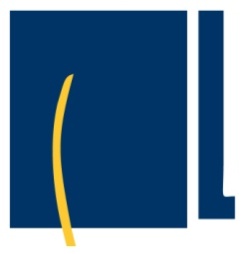 Kosovo Law InstitutePristina, December 2014      Authors: Betim Musliu and Genc NimoniNo part of this material cannot be printed, copied, amplified in any electronic or print form, or in any other form without the consent of the Kosovo Law Institute. ABOUT KLI 
Kosovo Law Institute (KLI), is
 non-governmental organisationand non-profit of public policy,
 and specialised ideal in the justice sectorKLI
Entrance13, Nr. 10
Str. Rexhep Luci											                     Project supported by:             Pristina	

 E: info@kli-ks.org
 www.kli-ks.org
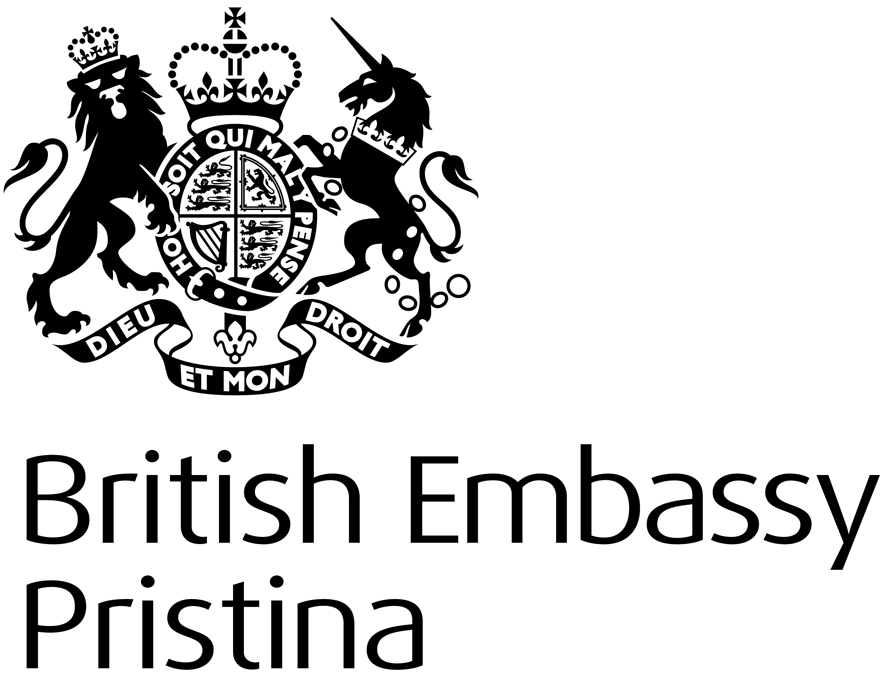 I. EXECUTIVE SUMMARY Kosovo Prosecutorial Council (KPC) on November 4, 2013, has adopted an Action Plan to Increase the Efficiency of Prosecutorial System in Fighting Corruption (hereinafter Action Plan). From the entry into force of this plan, Kosovo Law Institute (KLI) in accordance with the Memorandum of Cooperation with the KPC, has been monitoring and evaluating the implementation of the Action Plan. By this stage, KLI has published two reports, as a result of monitoring and evaluating the implementation of this plan. While this is the third periodic report regarding the implementation of the Action Plan prepared by the KLI based on the findings of the information and resources in KPC and the SP.For eleven consecutive months (November 2013 - September 2014) prosecutorial system has failed to meet even half of obligations to solve the corruption cases, which have been listed in the Action Plan until November 4, 2013. The trend of unsolved cases has failed to decline at the end of the reporting period (30 September 2014). With the entry into force of the Action Plan prosecutors have had to work on 516 unsolved cases with 1,682 persons, while on the  September 30, 2014, 575 cases remained unsolved with 1,613 persons.So, we have an increased number of unsolved cases, while a reduction in the number of persons against whom cases have not been solved. If we analyze the number of cases early on November 4, 2013 (516 cases with 1,682 persons) and the number of cases received during the Action Plan until September 30, 2014 (433 cases with 800 persons), shows that prosecutors have had to work with 959 cases with 2,482 persons. Out of this total number prosecutions have managed to solve 401 cases or 42% out of 976 persons or 39% of them.Out of a total of 976 persons  39% whom cases are solved in general, prosecutors after investigations or direct indictments have reached to indict 387 persons, against 43 persons have proposed the imposition of punitive order,  for 244 persons criminal charges have been dismissed, for 302 persons charges were terminated. According to this,  the prosecutors to more than half of the persons, or precisely for 546 persons criminal charges were dissmised, whereas 430 persons were indicted. Kosovo Police (KP) and the Anti-Corruption Agency (ACA) are continously the applicants with the highest number of cases of corruption. Prosecutors until  September 30,  2014 have solved cases of 579 persons that were filed by the police. Out of these, for over 261 persons criminal charges or investigations have been terminated, and 318 persons were indicted. After Police as the second largest applicant is ACA on corruption cases, where prosecutors have solved cases filed by the agency  for 130 persons, to 79 of them criminal charges and investigations have been dismissed or terminated, whereas 51 persons have been indicted. The KLI estimates that in general this is a weak performance of prosecutors in solving cases of corruption. More worrying is the way of solving cases, where more than half of them are dismissed cases and it testifies serious problems for the cases from the complaints and prosecutors.Implementation of the Action Plan for cases registered until November 4, 2014 - As in previous reports to conduct the measurement of implementation of the Action Plan, the KLI has established indicators, based on their obligations under this plan. Measuring the implementation of the Action Plan is based on the solved cases of corruption, which have been listed until November 4, 2013. According to this indicator, turns out that even during the reporting period (July, August, September, 2014) prosecutions didn’t manage to solve even half of these cases of corruption. With the entry into force of the plan (4 November 2013), prosecutions have had to work on 516 unsolved cases with 1,682 persons, while by the entry into force of the plan during the end of this reporting period (30 September 2014) prosecutions have achieved to solve 251 cases with a total of 751 persons or 45%. It is worth noting that only during the reporting period (July, August, September, 2014), prosecutions have solved 27 cases with 66 persons or only 4% of the cases which have been listed prior to November 4, 2013.From the solved cases, prosecutors have dismissed criminal charges or have terminated investigations for 431 persons or 58% of them, and have directly  indiceded, indictments after investigations or proposed the imposition of punitive orders for 320 persons or 42% of them.Basic Prosecution in Pristina remains to be the prosecution with weakest efficiency in fulfilling the obligations of the Action Plan. Basic Prosecution in Pristina has solved cases only of 19% persons or only of 149 out of 777  persons who have been registered in the Action Plan until November 4, 2013. However, compared to other prosecutions, the Basic Prosecution in Pristina has solved most of the cases for the reporting period (July, August, September, 2014), a total of 51 persons.After Pristina, leads the Basic Prosecution in Mitrovica with non- efficiency, who has solved 31% cases of persons or only cases of  44 from 141 persons that were registered on November 4, 2014. During this reporting period prosecution has solved cases of 8 persons. KLI  anyway taking into account working conditions as a objective reasons of this prosecution we have such a poor results for which even the KLI has asked the Prosecutorial Council to improve working conditions of this prosecution but nothing has been done in this regard. Special Prosecution of Kosovo has not managed to solve even half of those registered persons at the beginning of the Action Plan. Out of 232 unsolved cases of persons that have been registered at the beginning of the Plan, Special Prosecution has reached to solve only 108 cases of persons or 47% of them. So, during the three months of the reporting period, Special Prosecution has solved one case of one person who remains as a solved case that  was registered in the period of November 4, 2013.More than half of the cases of persons has managed to solve Basic Prosecution in Ferizaj which out of 126 persons has solved 84 or 67% them. For this reporting period has managed to solve only cases of  3 persons.Basic Prosecution in Gjakova during this period of three months didn’t solve any case that were registered until November 4, 2013, and by the June 30, 2013 this prosecution has solved 81% of cases or 52 out of 64 persons as they were at the beginning of the Action Plan . Basic Prosecution in Prizren has also managed to solve 86% of cases, 151 out of 175 persons as it had in the beginning of the Action Plan. During the reporting period only 2 registered cases of persons were solved by November 4, 2013.Basic Prosecution in Peja has managed to solve 95% of cases or 82 out of 86 persons as it had at the beginning of the plan. During this reporting period prosecution has solved one case of one person.Basic Prosecution in Gjilan has managed to solve 100% of cases registered until November 4, 2013 in the Action Plan, solving all cases, namely 23 cases with 81 persons. KLI based on the monitoring of the plan, considers that the same until this period is not treated as a matter of absolute priority set in all prosecutions and this was the basis of the results achieved, as shown above.In addition to solving cases, the National Anti-Corruption Coordinator and Chief Prosecutors have had a series of other commitments but they have failed to meet those commitnments. Like in previous reports, also for this reporting period (July, August, September 2014), KLI has measured the implementation of the obligations, based on indicators derived from the Action Plan. Unlike previous months,  KLI for this reporting period has identified a smaller number of prescribed cases, five cases in total. Chief Prosecutors completely to fail implementing the obligations set out in Section 3.2 of the Plan of Action, which obliges them to compile special reasoed reports for each case that reached the statute of limitation on criminal prosecution, to submit them to the National anti-Corruption Coordinator and to report back to the KPC. Such report has not been prepared by Chief Prosecutors, despite the fact that there have been continuously prescribed corruption cases.One of the biggest challenges of the justice system, including the prosecutorial system in respect of Tracking Mechanism for registered cases of corruption and harmonization of statistics it can not be exceeded. Nearly a year after the entry into force of the Action Plan, corruption cases, still are not registered on Tracking Mechanism, therefore they are kept in the drawer without registering, in this way violating the general regulations set by the KPC. Failures in this area have a  harmful impact directly on the effectiveness of prosecutors in combating corruption and are contributing on blurring the real situation, thus preventing the creation of adequate criminal policies. KLI has found that none of the chief prosecutors nor the National Coordinator were aware that during this reporting period (July, August, September, 2014) have been registered old cases in the system, which for years and decades are kept in the drawer of prosecution . KLI has found that in this reporting period,  36 registered cases with 77 persons, belonged to previous years and decades. Such an alarming situation was concluded also by the internal mechanisms of the KPC in February 2014, where it was made a decision to hold accountable all prosecutors and officials responsible, but never happened until now. KLI expressed its concern about this culture of impunity, which directly affects the series of failures to respect Tracking Mechanism. Not only for Tracking Mechanism, but KPC also for any other failure or obstruction of the implementation of the Action Plan has not imposed any disciplinary measures, despite ongoing problems identified so far by the KLI and by the KPC itself.Despite reports by the National Coordinator for Combating Economic Crimes that during this year prosecutors have made sequestration of assets acquired through criminal offense in the amount of about 30 million euros, such a thing is not included in Tracking Mechanism. KLI upon conducted interviews with the Chief Prosecutors identified several minor cases in which prosecutors have made requests for sequestration of assets. Neither for these actions, the National Anti-Corruption Coordinator did not received any report on the sequestration or confiscation of assets.The challenge addressed in each local and international report remains a serious problem for the justice system. Cooperation, coordination and communication between institutions and law enforcement agencies still leaves much to be desired. Having identified this problem, the Action Plan has defined as an obligation to organise regular meetings between these institutions and agencies, but in practice such a thing is partially accomplished. Public Relation component defined in the Action Plan is implemented minimally by the National Anti-Corruption Coordinator. KLI has estimated the approach and informed the public about the implementation of this plan, but the findings indicate that this obligation has remained largely unrealized. For this reporting period (July, August, September 2014) National Coordinator should have kept 6 regular media conferences but during this period she has just released a written press release.Also for this reporting period, the KLI has received and analyzed the prosecutorial legal acts (decisions to dismiss the criminal charges, decisions on termination of investigations and indictments). Limitation of corruption cases and placement cases contrary to the provisions and deadlines, inadequate criminal provisions and procedural criminal provisions are the main problems identified by the KLI analysts. The same problems have been identified by the internal mechanisms of KPC, who analyzed the same legal acts, which demonstrates that the expertise of the KLI has been accurate to be used for identifying problems and creating adequate criminal policies to increase efficiency and effectiveness in fighting corruption.II. METHODOLOGYKLI in order to compile a comprehensive and analytical report, concerning the implementation of the Action Plan for Increasing Efficiency of Prosecutorial System for Fighting Corruption has used a mixed methodology of research. Research on implementation of Action Plan initially came as a result of the Memorandum of Cooperation between Kosovo Prosecutorial Council and the Kosovo Law Institute in which mutual obligations are defined in terms of monitoring and evaluating the implementation of this plan. KLI based on the obligations of the Action Plan has established clear indicators for measuring progress in the implementation of these obligations. The research is based on statistical data provided by the Performance Review Unit of the Prosecutor, the National Anti-Corruption Coordinator and Chief Prosecutors of the seven Basic Prosecutions in Kosovo for corruption offenses . Reports provided by the KLI are summarized in a database which included all cases and persons at all stages of the proceedings in the prosecutorial system of the Republic of Kosovo. There are two categories of cases of corruption for which the KLI has provided data from the Performance Review Unit of the Prosecution. Category on investigation cases which are filed with criminal charges by the applicant or as they are known to the State Prosecution as PP and category of cases for which we are providing information on corruption by the applicants, namely cases that are at the stage of gathering information or as they are known to the State Prosecution as PPN. For these two categories of cases of corruption KLI has collected data at the start of the Action Plan on November 4, 2013, for the admission of new cases of these categories, to solve them and the method of solving them during reporting period and for the status of cases which are pending at the end of the Action Plan on June 30, 2014. The database was used to identify issues of concern relating to the implementation of the Action Plan mainlu for solution, way of solution and unsolved cases of corruption by prosecutors. Through KLI statistics analyzed some aspects which are presented and commented in tables, including all the specifics of corruption cases for each prosecutor, for each applicant in the case of corruption, the seniorit of reported cases on corruption and ways of solving of cases.KLI has established an indicator based on the Action Plan to measure progress in the implementation of this plan. The main indicator is determined by the state of unsolved cases of corruption from the entry into force of the Action Plan on November 4, 2013 and progress in resolving these cases by prosecutors. So the degree of implementation of this plan is based on the solution or unsolved cases of corruption, which have been recorded as unsolved until 2013. On  November 4, the KLI has analyzed and presented the solution of new cases received during the period of November 4, 2013 to the end of the plan on  September 30, 2014.KLI has been continuously monitoring the activities of the National Anti-Corruption Coordinator, acting Chief of Special Prosecution in the Republic of Kosovo and seven Chief Prosecutors of Basic Prosecutions in Kosovo. With all these  prosecutorial functions and engaged prosecutors the KLI has conducted in-depth interviews, based on indicators of the Action Plan. The interviews conducted are codified so that issues and information derived from them are included in the report. KLI also monitored meetings of Kosovo Prosecutorial Council regarding the activities and decisions about the Action Plan. Despite all these efforts to have an accurate, objective and comprehensive assessment, KLI in accordance with the Memorandum of Cooperation between the KPC and KLI, have submitted to President of KPC the draft version of this report with findings and assessments on the implementation of the Action Plan, to get comments of all chief Prosecutors, to be included in the report.From all prosecutions,  only SPRK has returned comments, which are addressed in the report.Also, to be more accurate in identifying problems and proposing solutions to the problems in combating corruption, namely the implementation of more efficient and effective Action Plan, KLI has collected and analyzed in detail the relevant local and international documents which relate to the fight against corruption in Kosovo.III. CORRUPTION CASES IN THE PHASE OF INVESTIGATION - PP TREND OF UNSOLVED CASES Strategic policies of prosecutorial powers to combat corruption, resulted in the issuance of concrete plans for solving corruption cases. From 4 November 2013 Kosovo Prosecutorial Council (hereinafter KPC) has started the implementation of the Action Plan to Increase the Efficiency of Prosecutorial System for Combating Corruption (hereinafter, the Action Plan). Since this period, Kosovo Law Institute (hereinafter, KLI), based on the Memorandum of Undertanding with KPC has done external monitoring and evaluation of the implementation of this Action Plan.During this period of three months (July, August, September, 2014), as of the entry into force of the Plan of Action, KLI has constantly monitored activities of the National Anti-Corruption Coordinator, Acting Prosecutor of the Special Prosecution of the Republic of Kosovo and the seven Chief Prosecutors of Kosovo Basic Prosecutions.Monitoring is done through direct visits to the National Coordinator, Chief Prosecutors of Basic Prosecutions, Performance Review Unit of the Prosecutor (hereinafter,PRUP).KLI has continuously received statistics from the National Coordinator and PRUP analyzing all trends of cases of corruption by prosecutors.KLI to have a real picture of corruption cases which appear officially in all prosecutions in Kosovo, has created a database, through which developed all analyzes regarding the cases of corruption at work.Based on statistical analysis, KLI found that for 11 consecutive months, prosecutors have failed to meet even half of the Action Plan, ie they have solved the half of corruption cases registered in the Action Plan until November 4, 2013. The trend of unsolved cases has failed to decline at the end of the reporting period (September 30, 2014). With the entry into force of the Action Plan, prosecutors have had to work 516 unsolved cases with 1,682 persons, while on September 30,   2014 have remained 575 unsolved cases with 1,613 persons. So, we have an increased number of unsolved cases, while a reduction in the number of persons against whom cases have not been solved. KLI has done three denominations to make comparison of the trend of unsolved cases and persons for the period November 4, 2013, June 30, 2014 and September 30,2014. See table 1.Table 1 - Trend of unsolved cases in three periods: November 4, 2013, June 30, 2014 and September 30, 2014Trend of unsolved cases show a non- efficiency of prosecutions  in solving corruption cases. According to the trend presented in Table 1, it turns out that prosecutors are failing to change the initial state of unsolved cases, which have been at the beginning of the Action Plan. While at the beginning there were 1,682 persons against whom cases have not been solved, in September 30 remained 1,613 persons against to whom cases of corruption have not been solved, or only 4% less persons than they were at the beginning of the Action Plan.Basic Prosecution in Pristina continues to face an increasing trend of unsolved cases. This prosecution has never managed to decrease the number of unsolved cases, in contrary the number always increased. While at the beginning of the Action Plan had 224 unsolved cases with 777 persons, at the end on September 30, 2014, the number of unsolved cases has increased to 355 cases with 978 persons which results in 201 persons more or 21% more the end of September.The trend of increased unsolved cases followed Mitrovica and Special Prosecution. Unlike Basic Prosecution in Pristina, in which the trend of increased unsolved cases was 201 persons or 21% more than they were in the beginning, in Mitrovica and Special Prosecution, incresed trend has been in small percentage. Basic Prosecution in Mitrovica on September 30, 2014 had 157 persons or 16 persons more than at the beginning on November 4, 2013, while the Special Prosecution had 237 persons or 5 persons more than at the beginning of the Action Plan. While all other prosecutions have managed to reduce the number of unsolved cases, compared with the initial state of the entry into force of the Action Plan. Note in Table 2, the trend of increased unsolved cases for each prosecutor, in three periods that include  November 4, 2013 (entry into force of the Action Plan), June 30, 2014 (the end of the implementation of the Action Plan for cases registered until November 4, 2013) and September 30, 2014 (continued KLI periodic evaluation for the implementation of the Action Plan for the three months of July, August, September 2014).Table 2 - Difference of unsolved cases at the beginning of the entry into forceAction Plan on November 4, 2013, on June 30, 2014 and in the end on September 30, 2014.NID has paid particular attention to coverage of all unsolved cases at the beginning of July 1, 2014, for each prosecutor, which are old in years. In Table 3, note the usolved cases with the number of persons belonging to the years 2003, 2004, 2006, 2007, 2008, 2009, 2010, 2011, 2012, 2013 new cases in 2014.Table 3 - Trend of unsolved cases over the years early on July 1, 2014Unsolved old cases at the beginning of the reporting period ( July 1, 2014) dating from 2003 are a proof that many criticisms were fair for the work of prosecutors by citizens and various state agencies that have filed criminal charges for cases of corruption. Prior to the enactment of the Action Plan, there was a large number of old unsolved cases of corruption, dating back since 2001. Although prosecutors have solved some of these very old cases of corruption, as can be noted, the number of old cases unsolved continues to be distressing. Based on these results on implementation of the Action Plan, KLI found that the criticism from applicants is fair for criminal charges and prosecution system until the entry into force of the Action Plan, not giving proper response to corruption cases, despite the fact that the fight against corruption has consistently remained as one of the state priorities.Trend of the implementation of the Action Plan is proving that these cases are not treated with priority by prosecutors, who  have failed to solve old cases over the years of corrupt nature. KP and ACA remain two institutions with the largest number of criminal charges filed in the prosecution for corruption offenses.In addition, in Table 4, note the condition of old cases of corruption unsolved at the beginning of this period of three months, on July 1, 2014. Table 4 - Trend of unsolved cases with the persons, according to the complainantsover the years at the beginning of the reporting period (1 July 2014).As seen from Table 4, workload on old corruption remains one of the biggest problems facing the justice system. The above table indicates unsolved cases from 2003, which were filed by Kosovo police and citizens, and since 2004 have remained unsolved cases filed by injured parties, the property owners and Kosovo Customs. This inefficiency in solving cases undoubtedly affects falure to discover corrupt persons, the prosecution and adjudication of them, in fact the amnesty of corruption and what is more important, affects the loss of trust in justice. Citizens of the Republic of Kosovo every day address complaints about the inefficiency of the justice system, precisely because of the delay of solving cases, despite the fact that cases were registered for years to justice. KLI finds that there are still a number of corruption cases initiated by filing the criminal charges dating from 2003, which have not yet been addressed, until this reporting period. This fact is extremely worrying because proves that prosecutors in these cases over the years have not taken the necessary legal actions. This affects directly citizens, to whom the message sent that passively fighting corruption is being pardoned by the prosecutors. KLI estimates that the continuation of this trend indirectly affects the perpetrators of corruption offenses stimulated by the justice system. In this way public pledges fall top officials governing the judicial system, which despite the policies and strategies developed and approved, are failing to implement in practice. Non-implementation of positive legislation on combating corruption has a direct impact on the extraction of negative assessments of the the European Commission, which through the Evaluation Committee regarding the fulfillment of criteria for visa liberalization, has estimated that despite some improvements, there are no concrete results final court cases concerning the fight against corruption.The lack of results in combating corruption, in this reporting period, has led directly to the loss of trust in the prosecutorial system. The UNDP report for the period April-November 2014 shows that trust in the work of the State Prosecutor, has recorded the largest fall of all time, having declined by 17 percentage points, reducing confidence in only 21% compared with 38% in April 2014. Public trust has decreased in percentage in the court system, which are satisfied only 23% of citizens for the period April-November 2014. While in April of citizen satisfaction with the work of the judicial system was 38%, during this reporting period April-November 2014 declined to 15%. KLI estimates that the failure to implement with efficiency and effectiveness the Action Plan, has led directly to the collapse of one of the most important elements for justice, public trust in the institutions of justice, namely the prosecutorial system and the judicial system. This fact is very disturbing and KLI estimates that this trend of implementation of the Action Plan will continue to gamble further decreased of public trust in the justice system, namely the administration of justice for them. In the table below, KLI has shown unresolved cases of corruption, according to the complainants of criminal charges and qualification of offenses for what suspected persons responsible in these acts. Within the chapter of acts against corruption, which remain unsolved early on July 1, 2014, the most expressed crime offense remains "Abuse of power or official authority", followed by "Non-declaration of assets" and "Collection and illegal payments" etc. According to these statistics, it turns out that corruption lies mainly in public institutions, in which the exercise of official authority becomes abusing of official position and authority. Persons against whom criminal charges have been filed for the offense "Misuse of official position or authority", it turns out that for years have exercised their functions, while cases against them are not handled by prosecutors and remained unsolved. For more see Table 5 below.Table 5 - Trend of unsolved cases of persons at the beginning of thisreporting period according to the complainants and offenses ( July 1, 2014)TREND OF RECEIVED UNSOLVED CASES DURING ACTION PLANDuring the reporting period (July, August, September, 2014), prosecutors are constantly loaded with new cases of corruption. SPRK along with seven Basic Prosecutions for these three months have received for processing 82 new cases with 175 persons. BP in Pristina continued to face the greatest number of cases and persons suspected of criminal offenses of corruption, due to the concentration of the all central public institutions in the Capital. Note in Figure 6, the trend of cases and persons received for three-month reporting period. Table 6 - Cases and persons received foreach month (period July 1 to September 30, 2014).The table below (Table 7) you may notice complainants of criminal charges in corruption cases each month. Same as during the whole period of implementation of the Action Plan, during this reporting period (July, August, September, 2014) Kosovo Police still remains the biggest applicant of criminal charges of corruption cases, where for this period of three months has filed criminal charges against 104 persons, followed by the injured parties in criminal charges against 27 persons, the ACA with criminal charges against 12 persons etc. For more see Table 7.                                                                                    Table 7 - Trend of cases and persons                                                                         received by the complainants for each monthTREND OF SOLVED CASESTrend of solved cases  for the reporting period (July, August, September, 2014) has been extremely low for all prosecutors. Except Basic Prosecution in Pristina, which in September has solved a greater number of cases and persons, all other Basic Prosecutions and Special Prosecution during these three months, have solved a small number of cases of corruption. While, in July are solved 21 cases against 35 persons, in August are solved only 11 cases against 12 persons. While in September, should be distinguished BP in Pristina, which has solved 26 cases against 47 persons, while all other Basic Prosecutions and Special Prosecution for this month have solved only 22 cases against 43 persons. As can be seen, in September, six Basic Prosecutions and Special Prosecution have failed to solve cases which were solved only by BP in Pristina. For more see Table 9 below. 
Table 8 - Trend of cases solved withpersons for each month for each prosecutionIncreasing efficiency in BP in Pristina in September 2014 to solve cases of corruption, comes after a reorganization of the work, which was done in by the Chief prosecutor of BP in Pristina and the National Anti-Corruption Coordinator.  National Coordinator has implemented one of the KLI's recommendations to address the issue of the failure of prosecutors in BP in Pristina in the implementation of the Action Plan. Chief Prosecutor of BP in Pristina and National Coordinator, held a collegium meeting on September 11, 2014, with all the prosecutors of this prosecution, to draw some conclusions about how the reorganization of the work of prosecutors to solve cases of corruption. The conclusions of the meeting of the college are:•	By the end of 2014 we will make an effort to reduce the number of cases of corruption.
•	Every Friday, not later than 15:00 pm every prosecutor should report to the National Coordinator and Chief Prosecutor of BP in Pristina on cases of corruption. 
•	The Working Group of three prosecutors, who will report to the Chief Prosecutor in BP of Pristina, and to the National Coordinator.During September, which includes reporting period, the National Coordinator has held regular weekly meetings with prosecutors Collegium of the Serious Crime Department to track solving cases of corruption, which has produced concrete results. Just for the three months prosecutors have solved 26 cases against 47 persons, while the previous eight months (November 4, 2013 until June 30, 2014) had managed to solve 54 cases with 123 persons. Also, since September 11, 2014 until September 30, 2014 BP in Pristina has issued 71 decisions for development of investigations for corruption cases against 77 persons.  Reorganization of the work of BP in Pristina has been very necessary to increase efficiency and establish a communication which enables reflection of the real situation of the problem, which should face prosecution system. This prosecution still has problems with insufficient number of prosecutors, however, KLI during continuous monitoring until September, has observed that there existed a frivolous approach of the prosecution in dealing with corruption cases priority.Knowing the importance of this prosecution, which according to SPRK, deals with serious corruption cases because of concentration of state administration in Capital, results that this prosecution was not committed to identify and solve problems for cases of corruption. KLI while continuing with monitoring of activities in BP in Pristina, like in any ther prosecution, will address concerning issues which interupt implementation of the Action Plan with efficiency on corruption cases. From the the entry into force of the Action Plan on November 4, 2013 to the end of the reporting period on September 30,  2014, prosecutors have failed to solve cases to a total of 976 persons for offenses of corruption. KLI below shows the trend in the number of persons against whom corruption cases are solved in each month from the entry into force of the Action Plan. As you can notice in Table 9, December 2013 marked the largest number of cases resolved, to a total of 195 persons. Trend of solving cases has decreased, depending on the month, and the month with the lowest number of cases solved recorded in August 2014, where were solved only cases against 12 persons. In the following table you will notice the trend of cases for each month of the entry into force of the Action Plan before 11 months (November 4, 2013).	Table 9 - Trend of cases solved with persons for each month from the effective date of the Plan of Action (November 4, 2013) until the end of the reporting period (September 30, 2014)METHOD OF SOLVING CASESTrend of solving cases of corruption by prosecutors continued in the same manner as in the eight months prior to the implementation of the Action Plan. From the cases solved against 137 persons to more than half of them criminal charges are dismissed or investigations were terminated, while less than half of them were indicted. As noted in Table 10, against 60 persons were dismissed criminal charges, against 29 persons investigations were terminated for corruption cases. While, on 2 persons have imposed punitive order, against 12 persons have direct indictment, and 34 persons have indicted after investigation. KLI considers particularly disturbing that from 137 persons against whom cases were resolved, against 65% of them or against 89 persons were dismissed criminal charges or investigations were terminated. While, over 35% of them prosecutors have reached to file indictments.
This method of solving cases, proves that many persons against whom criminal charges for corruption have been filed, have been held hostage in the justice system, due to the negligence of the prosecutorial system to solve their cases. This analysis of method to solve cases, shows that more than half of those held hostage, they were innocent and wrongly held in evidence in prosecutorial system as persons against whom criminal charges for corruption initiated. The same applies to persons who were indicted. It is a legal obligation of each bearer to function in the prosecutorial system to solve in a reasonable time all corruption cases to bring equality and justice for citizens. As noted in previous reports, the Institute estimates that during the treatment of these cases, prosecutors have not acted in accordance with the duties and responsibilities arising from the Law on State Prosecutor, ie no legal provisions, among other things determined that prosecutors in exercise prosecutorial functions should do the work independently, fair, objective, impartial and ensure that all persons are treated equally before the law, and must observe the highest standards of care in performing its official functions and legal rights protection of witnesses and suspects. KLI emphasizes that prosecutors with this way of acting and respecting the law are not influencing to combat corruption and improve public perception in Kosovo fighting corruption selectively. In Table 10, notice the way to resolve corruption cases by prosecutors, for the reporting period July, August and September 2014.Table 10 – Method of solved cases according to prosecutionsProblems with the quality of criminal charges and their arguments have continued in this reporting period. Prosecutors have solved cases against 58 persons for whom the Kosovo Police has filed criminal charges of corruption. Out of them 33 persons were indicted, to 2 persons have proposed the imposition of a punitive order, whereas the 23 persons criminal charges were dismissed or terminated. In this period (July, August, September, 2014), shows that criminal charges by the police have been qualitative, the prosecutors argued or decision has been more professional. Unlike police cases, cases of criminal charges filed by the ACA, the negative trend continued with the evaluation by the prosecutors, who for 17 persons against whom cases have been solved, only to 4 persons were indicted, while against 13 persons criminal charges have been dismissed or investigations have been terminated. For more on the table 11, notice the trend of solving cases from complainants of criminal charges for corruption.Table 11 - Means of cases and personsaccording to the complainants (the period from July to September 2014)Method of solved cases according to the complainants of November 4, 2013 until September 30, 2014 is reflected in the following table. Out of the total 976 persons against whom cases were solved during the reporting period, against 387 persons indictment has been filed after the investigation or direkt indictment, to 43 persons proposed imposition of punitive order, and to 546 persons investigations have terminated or criminal charges were dismissed (against 302 persons  investigations have terminated and to 244 persons were dismissed criminal charges). Table 12 - Method of cases from November 4, 2013 until September 30, 2014)Even for this reporting period (July, August, September, 2014), Kosovo Police has continued to be the largest complainant of criminal charges in corruption cases. Prosecutors have solved cases filed by the police, to a total of 579 persons. Of these, over 261 people criminal charges were dismissed or investigations were terminated, and to 318 persons are direct indictment and the indictment after investigation and punitive orden were imposed. After the police, ACA is the second biggest complainants for criminal charges of corruption, whose cases are mostly solved after the police. Prosecutors total of 130 persons against whom have solved cases against 79 of them have dismissed criminal charges or have terminated investigations, and to 51 persons have direct indictment, after investigation or proposed imposition of a punitive order.After police and ACA, prosecutors have mostly solved cases that have been filed by the injured parties and citizens. From a total of 100 persons against whom have been solved cases filed by the injured parties, against 85 persons have investigations terminated or criminal charges were dismissed, while only against 15 persons were indicted. Cases filed by citizens were solved against 81 persons, where prosecutors only to 3 persons have filed an indictment after investigation, and to 78 other people have dismissed criminal charges or have terminated investigations, respectively, over 28 people have dismissed criminal charges, while against 50 persons have terminated investigation.KLI continues to express concern about the way of solving cases where prosecutors in most cases are dismissed and are investigation were terminated for corruption cases. This concern raises the need to identify the problems in these cases, which should analyze the quality of criminal charges, their argument by the applicant as well as the prosecutors decision to eliminate future problems. KLI continues to insist the Kosovo Prosecutorial Council to examine through its mechanisms, issues of criminal charges for failure to identify problems about quality, argumentation or decision of prosecutors in corruption cases. In this regard, the KPC should express its willingness to identify and remedy problems filing criminal charges, to ensure effective prosecution of perpetrators of crimes of corruption in cooperation with all law enforcement agencies in Kosovo.KLI assesses that through these mechanisms will enable the indentification of problems, to enable the creation of criminal adequate policies for prosecuting corruption and increase the quality of justifications of prosecutors for their decisions, which undoubtedly will affect the confidence of citizens that their decisions are fair and based on law.IV. THE IMPLEMENTATION OF THE ACTION PLAN FOR CASES E  REGESTIRED UNTIL NOVEMBER 4, 2013The trend of solving cases for the reporting period (July, August, September, 2014) has marked a minimal progress, regards cases registered in the Action Plan until December 4, 2013. In order to assess the progress of the implementation of this plan, KLI has decided to measure solved cases of corruption, registered until November 4, 2013. KLI has set the indicators based on the obligations under the Action Plan. KLI estimates that prosecutors should have treated these cases with an absolute priority, as it is seen by the Action Plan, by aiming to solve old cases, gathered over years in the drawers of the prosecutors. Therefore, KLI explains that the progress of implementation of the Action Plan is based on solved cases registered until November 4, 2013.KLI estimates that for these three months, prosecutors have failed to implement even the half of the Action Plan, based on solved cases and persons. With the entry into force of the Action Plan on  November 4, 2013, prosecutors had 516 unsolved cases with 1682 persons. After the entry into force of the plan until September 30, 2014, prosecutors have managed to solve cases against 751 persons, or only 45% of them. From these solved cases, against 431 persons or to 58% of them, prosecutors have dismissed criminal charges or have terminated the investigations, and to 320 persons or to 42% of them, they have imposed direct indictments, indictments after investigation and have proposed the imposition of punitive orders. During these three months of reporting period, prosecutors have solved cases against 66 persons, or only 4% of cases registered until November 4, 2013. Ongoing, in table 13, you may see solved cases and the method of solving cases registered until November 4, 2013, respectively you may see the percentage of implementation of the Action Plan for each prosecution.Tabla 13 – The method of solving cases according prosecutions for the period of November 4, 2013 - September 30, 2014As you may see in the table 13, BP in Pristina, continues to be the prosecution with the poorest efficiency in fulfilling the obligations of the Action Plan. BP in Pristina has solved cases only to 19% of persons or only to 149 persons from 777 of them, registered in the Action Plan until November 4, 2013. However, compared to other prosecutions, BP in Pristina has solved most of cases for the reporting period (July, August, September, 2014), with a total of 51 persons.After Pristina, BP in Mitrovica is the most inefficient prosecution, which has solved cases to 31% of persons or only to 44 persons from 141 of them, registered on November 4, 2014. During reporting period this prosecution has solved cases against 8 persons. KLI has on consideration that these poor results of this prosecution, were also due to objective reasons of working conditions, for which KLI required to be addressed urgently by the Prosecutorial Council to improve working conditions, but they did not respond until now.SPRK has still not managed to solve even the half of those persons, registered at the beginning of the Action Plan. From unsolved cases against 232 persons registered at the beginning of the Plan, SPRK has solved cases against 108 or 47% of persons. So, during three months of the reporting period, SPRK has solved only a case against 1 person who belongs to cases registered until November 4, 2013.BP in Ferizaj has managed to solve over half of persons, which from 126 persons has solved 84 or 67% of them. For this reporting period has managed to solve cases only against 3 persons.During this period of three months, BP in Gjakova has not solved any of cases registered until November 4, 2013, and until June 30 this prosecution has solved cases against 81% of persons or 52 of them from 64 persons registered at the beginning of the Action Plan.BP in Prizren has also managed to solve 86% of persons, by solving cases against 151 persons from 175 of them registered at the beginning of the Action Plan. During the reporting period BP in Prizren has solved cases only to 2 persons registered until November 4, 2013.BP in Peja has managed to solve 95% of persons or 82 of them from 86 persons registered at the beginning of the plan. During the reporting period this prosecution has solved only one case against 1 person.BP in Gjilan has managed to solve 100% of registered cases until November 4, 2013 in the Action Plan, by solving all cases, respectively 23 cases with 81 persons. THE METHOD OF SOLVING CASES OF THE ACTION PLAN FOR THE REPORTING PERIOD The main challenge of the prosecutors for the implementation of the Action Plan remains to be the solving of corruption cases that are considered as "old cases", registered until November 4, 2013 in the Action Plan. In this regard, in the reporting period (July, August, September, 2014) prosecutions have solved a small number of cases with only 66 persons. From solved cases against 52 of them prosecutors have dismissed criminal charges and terminated investigations, while only against 14 persons they have imposed indictments. This method of solving cases, demonstrates the trend of dismissing cases by prosecutors, while Prosecutorial Council is still hesitating to do an analysis to these cases, which would serve to identify problems in all these failed cases, and respond then with adequate policies in terms of increasing the efficiency of work as a result of raising the quality of criminal and investigative actions. Ongoing in the table 14, you may see the method of solving “old” cases registered until November 4, 2013, for each prosecution.Table 14 – The method of solving cases until November 4, 2014, of solved cases during the reporting period July, August, September 2014As you may see from the table above, BP in Pristina, has been the most effective prosecution during the reporting period in solving corruption cases. While, for these three months were solved cases against 66 persons, only BP in Pristina has solved cases against 51 persons or 77% of them, while all other prosecutions have solved cases against 15 persons or only 23% of them. The increasing of efficiency in BP of Pristina, has been due to the reorganization of work in this prosecution, which has been a recommendation of KLI to the holders of prosecutorial system. The reorganization of work and the report for solving corruption cases has given the first results in increasing the efficiency of BP in Pristina. Since September 11, when it has continues the work with the new organization of work system, prosecutors of Pristina have solved cases against 47 persons only in this period, while only in the last 20 days of September, they have issued 71 decisions for investigations in corruption cases against 77 persons. However that solving cases against 51 persons, has increased the percentage of solved cases, there is still work to be done regards the method of solving cases. From these persons, only to 9 of them prosecutors have imposed indictments, whereas against 42 persons or to 82% of them they have dismissed criminal charges or terminated investigations. The failure of corruption cases shows a problem which is yet unidentified to prosecutorial system, and which is continuing to remain a problem, especially since the entry into force of the Action Plan.However, the re-organization of workflow, new practices of reporting every week for the Action Plan, has increased the level of responsibility, efficiency and accountability, where for a short time period, it is expected to notice the progress of prosecutors of this prosecution in solving corruption cases. However, in order to increase the efficiency of this prosecution, prosecutorial system should increase its resources and should work in the specialization of prosecutors for investigation and prosecution of characteristic penal offenses.After Pristina, during the reporting period BP in Mitrovica has managed to solve cases only against 8 persons registered on November 4, 2013 in the Action Plan. From them, against 6 persons the criminal charges were dismissed or investigations were terminated, and only to 2 persons were filed indictments. As it is noted earlier in this report, this is the most unsupported prosecution from prosecutorial system, which is functioning in unacceptable conditions for developing its work process. BP in Mitrovica still lacks on the basic working conditions, ranging from the necessary space. These conditions have forced prosecutors to work in their houses, in order to solve corruption cases. KLI estimates that such an approach to BP in Mitrovica could cause violation of human rights and freedoms, by disabling normal functioning in solving cases, consequently disabling the realization of citizens' rights and prosecuting offenders. KLI expresses its concerns about the situation of working conditions, where prosecutors are obligated to work in cases at their homes. This fact increases the permanent risk of life and work of prosecutors, who may be threaten and attacked from different individuals who are subject of investigations of prosecutors’ cases.  KLI has consistently required commitment from the prosecutorial system and from the state to address urgently the issue of BP in Mitrovica, because this situation is unacceptable. During the reporting period for three months, SPRK has managed to solve only 1 case against 1 person, and also has dismissed that criminal charge for corruption. KLI expresses its concerns for the inefficiency of SPRK in solving corruption cases, despite the fact that prosecutors of this prosecution, remain to be the most privileged prosecutors of prosecutorial system of the Republic of Kosovo. Heads of this prosecution, emphasized that the main challenges that have disabled a greater efficiency in the implementation of the Action Plan for solving corruption cases, are related to the impossibility of providing relevant evidence to support an indictment, challenges in treatment with priority cases of detention, situations with suspected cases of terrorism and the overloads with organized crime cases. This overload with many cases obliges prosecutors engaged in corruption cases, to be also engaged n other cases of organized crime. However, KLI estimates that the performance of SPRK with proven results in combating corruption is unsatisfactory. SPRK is one of three prosecutions that have failed to solve even the half of corruption cases registered until November 4, 2013 in the Action Plan.During the reporting period of three months, BP in Ferizaj has managed to solve cases only against 3 persons against whom were filed indictments after investigations. Heads of this prosecution complain about the insufficient number of prosecutors, inherited cases from the former District Prosecution of Pristina, detention on remand cases, the large number of incomplete and unfound criminal charges from Kosovo Police and ACA. All these challenges cause barriers at the Basic Prosecution in Ferizaj, which affect the inefficiency of this prosecution. In order to increase the efficiency in solving corruption cases, this prosecution should have more resources of prosecutors and the support staff. During the reporting period of three months, BP in Gjakova has not managed to solve any case against any person registered until November 4, 2013. KLI finds that from this category of cases, this prosecution has to solve 12 persons. From 64 persons on November 4, 2013, until June 30, 2014, this prosecution has managed to solve cases against 52 persons or 81% of them. The main challenge of BP in Gjakova to implement the Action Plan, remains to be the insufficient number of prosecutors, support staff and legal officers.During the reporting period of three months, BP in Peja has managed to solve only 1 case against 1 person to whom the investigations were terminated. On November 4, 2013, this prosecution possessed cases against 86 persons, and until June 30, 2014, has solved cases against 82 persons or 95% of them. The main challenge of this prosecution remains to be the insufficient number of prosecutors in order to implement efficiently the Action Plan, which this prosecution has engaged only one prosecutor in solving corruption cases. Besides this concern, the level of cooperation with the police and effectiveness of the police in their actions remains to be challenges of the implementation of the Action Plan for solving corruption cases. Another challenge is also the refusal of telephone operators VALA and IPKO to respond on requests of prosecutors about submitting telephone records (SMS). This problem is evident from March 2014, and it is one of the main problems of the investigation to solve corruption cases.During the reporting period of three months, BP in Prizren has managed to solve cases against 2 persons, to whom investigations were terminated. Until June 30, 2014, this prosecution has managed to solve 85% of cases or cases against 175 persons from 149 cases that were at the beginning of the Action Plan on November 4, 2013. The main challenges in increasing the efficiency of this prosecution to solve corruption cases are: increasing the number of prosecutors, non-responses to invitations of prosecutors by the defendants, the large number of defendants, complicated corruption cases, and the impossibility of access to records (SMS) due to non-cooperation of telephone operators VALA and IPKO, which since April have refused cooperation with the excuse that they are respecting personal data and privacy of individuals.The applicants of criminal charges for offenses of corruption continue to express their disappointment about the delay in solving their cases. In addition, you may see solved cases against 66 persons, who are part of the category of “old” cases registered until November 4, 2013 in the Action Plan. In this reporting period of three months, prosecutors have solved most cases of persons who were filed by the injured parties. In table 15, you may see "old" cases of applicants solved by prosecutors.Table 15 - The method of solving registered cases until November 4, 2013, solved cases in the period July, August, September 2014The table above shows that prosecutors have solved the most of cases filed by the injured parties, with a total of 28 persons. Then there are presented solved cases filed by the police, with 17 persons, ACA with 13 persons etc. The method of solving cases it is still a concern for KLI, because a largest number of solved persons were dissmised or terminated from prosecutors. NEW RECEIVED CASES AND THE METHOD OF SOLVING THEM  During the reporting period (July, August, September, 2014) prosecutors have consistently received new cases of corruption under the Action Plan. Ongoing, KLI has identified new cases received and solved by prosecutors, during the Action Plan. In table 16, you may follow new solved cases. As you may see, prosecutors have solved cases against 71 persons, which mean that they have solved more new cases than “old” cases of the Action Plan registered until November 4, 2013. From 71 persons to 34 of them were filed indictments or were proposed imposition of punitive orders, while to 37 persons the investigations were terminated or the criminal charges were dissmised. For more, see the table below. Table 16 - The method of solving received cases after November 4, 2014 during the reporting periodBP in Pristina, SPRK and BP in Prizren, are the prosecutions that have solved cases the most, with a total of 14 persons by each prosecution. Than it is BP in Gjilan with 8 persons, BP in Mitrovica with 7 persons, BP in Peja with 6 persons and BP in Ferizaj and Gjakova by 4 persons.UNSOLVED CASES AT THE END OF THE ACTION PLANSolving only 45% of “old” cases from prosecution, registered in the Action Plan has caused a large number of unsolved corruption cases at the end of the reporting period on September 30, 2014. KLI expresses its concerns that there are still unsolved cases from 2001, 2003 and onwards. In order to have a clear overview of “old” corruption cases, KLI has presented in the table below, cases and persons for each prosecution, during each year. As in previous reports, KLI has presented this overview of prosecutorial system in order to see clearly the problems and the risk of prescription of these unsolved cases over the years.KLI estimates that the status of these “old” unsolved cases will lead to the period of statutory limitation for criminal prosecution. Inherited cases from previous years starting from 2001, affect directly in the quality and efficiency of prosecution. As in previous reports, KLI estimates that it is very difficult to prosecutors to defend their cases in court for criminal offenses, which were allegedly committed in previous years as 2001. In these cases a long time has passed since the commitment of a criminal offense and it is very hard to ensure witnesses and to believe them regarding these cases.In the table below, you may see the situation of each prosecution about unsolved cases on September 30, 2014, while the oldest case of corruption remains to be in the BP of Pristina, from 2001. For more details see table 17.Table 17 – PP Unsolved cases at the end on September 30, 2014The failure of solving cases of corruption, has been repeatedly criticized from applicants of criminal offenses, who addressed the main critics to the prosecutorial and judicial system. Based on reported statistics about unsolved cases at the end of the reporting period of the Action Plan, it turns out that they were right to be concern. The delay of solving their cases has directly affected to the loss of citizen’s trust in the State Prosecutor institution and the justice system. To see more about the status of unsolved cases with persons at the end of this period with applicants and “old” years, follow table 18.                                    Table 18 – Unsolved cases with persons according applicants at the end on September 30, 2014 
Kosovo Police remains to be the main applicant of criminal offenses, cases of which remained unsolved mostly at the end of the reporting period on September 30, 2014. 725 suspected persons for corruption from the police, have remain unsolved to prosecutors. After the police, there are ACA cases where prosecutors have cases against 410 persons suspected for corruption. Than there are injured parties and citizens, whose cases have remained unsolved by prosecutors, until this reporting period. In table 19, you may see cases filed by institutions and parties, which have remained unsolved on September 30, and about which kind of offenses they were suspected.Table 19 - Unsolved cases according applicants and penal offenses at the end on September 30, 2014V. CORRUPTION CASES IN THE PHASE OF GATHERING INFORMATION– PPNUNSOLVED CASES IN THE BEGINNING ON NOVEMBER 4, 2013Prosecutors continued to be charged with new cases categorized as cases that are at the phase of gathering information or known to the State Prosecution as PPN. The status of these unsolved cases in prosecution continues to be extremely worrying, during the reporting period at July, August and September 2014. The number of cases of this category has increased in all prosecutions, by overloading their work in increasing the efficiency in solving cases of corruption. At the beginning of the reporting period on July 1, 2014 there were 543 persons against whom cases were not solved, while during these three months were received new cases for 88 persons of this category.Prosecutors and police officers are responsible for solving these cases, who should have commitment and greater professionalism in the preliminary investigations, to define cases. In initiated cases with elements of criminal offenses, the criminal investigations should be advanced, while in cases which have not such elements the claims to release them should be dismissed, to whom were filed unfounded suspicions, to deprive them of any burden in criminal records of the justice system, in this case the prosecution and the police.In 2013 KPC had approved the Strategic Plan for Inter-Institutional Cooperation in the Fight against Organized Crime and Corruption 2013-2015. KLI finds that despite this Strategic Plan, the coordination and cooperation between prosecutors and applicants of criminal offenses is not in a good level. For more see table 20, in which are presented cases at the beginning of the reporting period for all prosecutions.Table 20 – “Old” unsolved cases in years for each prosecution at the beginning of reporting period on July 1, 2014
BP in Pristina continues to be one of the prosecutions which has the largest number of cases of PPN category, with a total of 149 unsolved cases with 381 persons. After Pristina, it is BP in Prizren with 22 unsolved cases and 46 persons, BP in Mitrovica with 22 unsolved cases and 36 persons, SPRK with 17 unsolved cases and 52 persons, and BP in Peja with 17 unsolved cases and 39 persons. BP in Gjakova and Gjilan have the lowest number of cases of this category. For more see the table above. KLI considers as concerning the fact that prosecutors continue to have unsolved cases of this category from 2006. Applicants of these cases rightly complain to prosecutors, who have failed to solve these cases of the phase of gathering information for years. In table 21, you may see “old” unsolved cases at the beginning of the reporting period (July 1, 2014) filed by different applicants.Table 21 – Cases in years with applicants, in the beginning on July 1, 2014As it is presented in the table above, the largest number of unsolved cases of corruption from the PPN category are from Kosovo Police with a total of 270 persons. After police, the injured parties are the greatest applicants with a total of 130 unsolved persons, than it is ACA with 77 persons, the citizens with 59 persons, the Holder of Property with 25 persons etc.RECEIVED CASES DURING THE ACTION PLANDuring the reporting period (July, August, September, 2014), seven of Basic Prosecutions and SPRK have received 31 cases of corruption with 78 persons from the category of gathering information known as PPN. SPRK, BP in Mitrovica and Pristina, are prosecutions which have received the largest number of cases with persons during this period of 3 months. SPRK has received 5 cases with 39 persons who were at the phase of gathering information, BP in Mitrovica has received 7 cases with 7 persons, while BP in Pristina has received 5 cases with 8 persons. In table 22, you may see the trend of corruption received cases of PPN category during this reporting period.. Table 23 – The trend of received cases in each prosecution for the period of three months (July-September 2014)Table 24 presents corruption cases of PPN category for each applicant of cases. Kosovo Police appears to be the initiator with the largest number of cases, with a total of 12 cases with 26 persons. Than are cases of citizens who have initiated the largest number of persons, with a total of 39 of them, then the injured parties have initiated cases against 6 persons, KPI has initiated cases against 5 persons, Municipal Administration has initiated one case against one person and prosecutor with self-initiative has initiated a case against one person. For more you may see below the trend of received corruption cases from PPN category during this reporting period by each applicant.Table 24 – Received cases for each applicants during each monthFrom a total of 78 received persons in corruption cases from PPN category during the period (July, August, September, 2014), against 70 persons were initiated cases for the criminal offense "Abusing Official Position or Authority" against 2 persons for the criminal offense "Accepting bribes",  2 persons for the criminal offense "Money laundering", 1 person for the criminal offense "Falsifying Official Documents ", 1 person for the offense "Issuing Unlawful Judicial Decisions", 1 person for the criminal offense "Misusing Official Information" and 1 person for the criminal offense "Conflict of Interest ".SOLVED CASES AND THE METHOD OF SOLVING THEMSeven Prosecutions and SPRK have solved corruption cases against 90 persons of PPN category. One of the characteristics of solving these cases is that 100% of them were dismissed or terminated. KLI considers as concerning the fact that these cases do not get any adequate response for years from the justice system. It is unconscionable that criminal records provide 90 persons as suspicions for corruption without any basis, by being always based on decisions to dismiss cases, and the same persons were held hostage. In table 25, you may see the solving of these corruption cases and the method of solving them, for each prosecution for the reporting period (July, August, September, 2014).Table 25 – The method of solving cases 
PPN for each prosecution.In the table above you may see that BP in Pristina is the prosecution that has solved the largest number of cases of this category. From a total of 90 persons involved in cases that were solved during the reporting period, 63 of them belonged to BP in Pristina. After Pristina, it is BP in Gjilan which has dismissed and terminated cases against 9 persons etc.In cases of corruption from PPN category, prosecutors have solved the largest number of cases filed by Kosovo Police. For more see table 26, about solving cases from PPN category, for each applicant and the method of solving these cases for the three-month reporting period.Based on the data of the table above, Kosovo Police has been the biggest applicant, which filed 52 persons from the total of 90 persons involved in solved cases. After  Kosovo Police, the applicant with the largest number of filed persons involved in solved cases during the reporting period has been the injured party with a total of 12 persons, than the Anti-Corruption Agency with 10 persons etc. For more you may see the table above about the method of solving cases of corruption according applicants, for the reporting period from July to September 2014.
Table 26 – The method of solving corruption cases according 
applicants of criminal offensesUNSOLVED CASES AT THE END OF THE ACTION PLANThe number of cases with unsolved persons in this category remains to be enormous. KLI estimates that this situation is concerning for prosecutors and the police, who must increase their efficiency to solve these cases, to which were submitted information about cases of corruption. In table 27 are presented unsolved cases at the end of this reporting period on September 30, 2014. For more you may see the table below about the unsolved “old” cases.Table 27 – PPN unsolved cases at the end of
reporting period on September 30, 2014 for each prosecutionBP in Pristina continues to be the prosecution with the largest number of corruption cases also from PPN category, with a total of 349 persons. After Pristina, is SPRK, with unsolved cases against 108 persons from this category. The applicants of these unsolved cases will continue to lose their trust in prosecutorial system because of the failure to solve those cases for years. Kosovo Police still remains the applicant with the largest number of cases that are not solved by prosecutors, with a total of 261 persons. After the police, there are injured parties, which have filed cases and against 150 persons and  those cases were not solved etc. For more details you may see table 28, in which are presented unsolved cases at the end on September 30, 2014, according to applicants and years.Table 28 – PPN Unsolved cases at the end of reporting period 
on September 30, 2014 with applicants in yearsVI. COURT SENTENCES ON CASES OF CORRUPTION The delay of solving corruption cases is not only a phenomenon of prosecutorial system. The judicial system faces with the same problems too. Same as prosecutorial system also the judicial system, should treat with priority cases of corruption, but this is not happening in practice.Table 29 – Corruption cases solved by Courts during the period January – September 2014As you may see in table 29, judges have managed to solve 152 cases with 195 persons, during the period January-September 2014. Whereas, at the end of the reporting period, have remained 447 unsolved cases with 1011persons. These results prove that the treat with priority cases of corruption does not differ from the spirit of the policy and political agendas of the rule of law in Kosovo.The problematic of prosecutorial system by not respecting Tracking Mechanism it is the same as the problematic issue of judicial system. Courts and all institutions and agencies of law enforcement are obliged to register criminal characteristic cases to Tracking Mechanism. Prosecutions and courts has failed repeatedly to implement this obligation. The table above presents details of the Kosovo Judicial Council, which do not consistent with the data registered in the Tracking Mechanism. In table 31, you may see adjudicated cases during the reporting period (July, August, September, 2014) according filed indictments of each prosecution. As you may see there are major differences in the statistics of the KJC and Tracking Mechanism, which proves about the lack of cooperation and coordination of these justice institutions to the harmonization of statistics on corruption.According these data, provided by Tracking Mechanism, during this reporting period, courts have solved corruption cases only against 21 personave.  From them against 13 persons, judges have dismissed indictments, they have acquitted or found not guilty accused persons, while only against 8 persons were declared rulings for offenses of corruption. For more, see the next table.Table 30 – Adjucated cases during this reporting period
(July, August, September 2014) according filed indictments from each prosecutionDuring this reporting period, the Basic Court of Prizren has managed to adjudicate the largest number of charged persons with criminal offenses of corruption, by a total of 14 persons. The Basic Court in Peja has solved cases for 2 persons, same as  the Basic Court in Pristina.VII. FAILURE IN RESPECTING THE TRACKING MECHANISM FOR CORRUPTION CASESBasic Prosecutions and SPRK for eleven months have failed to strictly respect the rules of Tracking Mechanism for registering corruption cases.  These failures were ascertained also by the internal mechanisms of KPC in February, 2014. KLI assessing as inherent the respect of this mechanism, has paid particular attention to his respect, as one of the obligations of the Action Plan.  In this regard, during the monitoring, KLI has found that some of the prosecutions have consistently failed in respecting the Tracking Mechanism. For the reporting period (July, August, September 2014), KLI has identified unregistered cases or registered  with delay, and cases which do not figure at all in the data register in Tracking Mechanism, although the same cases existed in provious registers of this mechanism. Ongoing, KLI will reveal the findings regarding the number of cases and persons that those responsible have failed to register in the Tracking Mechanism with time. In Table 30, you may see the cases and the persons registered with delay and the cases with the number of persons that do not excist in the data registry for this reporting period. Table 31 – Cases and persons that have failed to be registered with time
 in the Tracking Mechanism During the reporting period, KLI during the monitoring has identified that BP in Pristina has the largest number of cases that have not been registered according to the rules of the Tracking Mechanism.This prosecution has failed in 26 cases with 49 persons. From them, 21 cases with 43 persons has registered with delay, while 5 cases with 6 persons, who have previously existed in the registers, no longer exist in any register, not even in the register of solved cases, nor in the unsolved one. After Pristina, SPRK is the second prosecution that has the largest number of cases and persons that have failed to register in accordance with the rules of Tracking Mechanism. This prosecution during this reporting period has failed in 4 cases with 22 persons. SPRK has registered with delay 2 cases with 17 persons, while 2 cases with 5 persons, who have previously existed, no longer exist in any register. The same failures but in smaller number were identified in the BP in Gjakova, Gjilan and Prizren, which you may see in Table 31. In Table 31, KLI has presented 27 cases with 64 persons, registered with delay in the Tracking Mechanism. From them, 13 cases with 31 persons, registered with delay, belong to the cases before November 4, 2013, while 14 cases with 33 persons registered with delay belong to the period after November 4, 2013. For more, to see the failure of each prosecution in registering the cases in the Tracking Mechanism, see the following table. Table 32 – Cases and persons that have failed to be registered with time
 in the Tracking Mechanism, belonging to two periods, before and after November 4, 2013 The Action Plan in Article 11, has defined the obligation of imposing disciplinary measures for all those who hinder the implementation of the Action Plan. From the entry into power of the Action Plan in November 4, 2013, prosecutions have consistently failed in respecting the rules of the Tracking Mechanism to register corruption cases, but until now the Chief Prosecutors  and KPC have not imposed any measures against anyone. KLI has consistently expressed criticism about the impunity culture within the prosecutorial system to bring those responsible persons in front of the responsibility to prevent problems and to avoid the possibility for them to be repeated in the future. VIII. FULFILLMENT OF OBLIGATIONS OF THE ACTION PLANBeside solving the corruption cases, each prosecution has had a serie of obligations, which are defined in the Action Plan for Increasing the Effectiveness of the prosecutorial system in the fight against corruption.  As in previous reports, also for this reporting period (July, August, September 2014), KLI has set the indicators to do the  measurement of the implementation of the Action Plan for each prosecution. The preparation of special reports for each prescribed case, the assignment of cases with absolute priority and the separation according to the quality of the perpetrators, implementation of the provisions relating to the seizure and confiscation of material benefit win with criminal offense, the appointment of experts, regular meetings with the law enforcement agencies and others, have been some of the main obligations and responsibilities of each Basic Prosecution and SPRK. For this quarterly reporting period, KLI has identified a smaller number of prescription cases. BP in Pristina, BP in Gjakova, BP in Peja and BP in Mitrovica are the prosecutions, which have had prescribed cases of corruption. The defined obligation in Article 3.2 of the Action Plan has obliged the Chief Prosecutors to complie special reports for each case that has reached the prescription term of the criminal offense for submission to the Anti-Corruption National Coordinator to report back to the KPC. This obligation has not been fulfilled by the Chief Prosecutors, although in their prosecution had prescription of criminal prosecution in several cases of corruption. The Anti-Corruption National Coordinator, has not received any special report justified under the defined obligation in the Action Plan for prescribed cases for this reporting period.The other obligation defined in Article 5,1 for the identification of cases and their separation according competence, was fulfilled by Basic Prosecutions and SPRK. The defined obligation in Article 5.2  of the Action Plan has defined the identification of cases that may not be reported in the register of criminal charges. This obligation was not fulfilled by some prosecutors. KLI during the monitoring has found that a number of cases and persons are not reported in the database of Tracking Mechanism, reporting with delay and other cases that have existed in the registers, while at the end of this reporting period, they do not figure. Neither the Chief Prosecutors nor the National Coordinator are not aware about this violation of the rules of the Tracking Mechanism. For this reason there were no reports for such cases, as is defined in the obligations of the Action Plan. For this constant failure, has reacted officially in KPC and publicly in the media, KLI, requesting the implementation of the decisions of KPC to keep responsible the prosecutors and officials that have fail to respect the Tracking Mechanism .The assignment of cases with absolute priority and divided by the quality of the perpetrators is the other obligation under Article 6.3 of the Action Plan, which results that it is fulfilled. However, BP in Peja continues to make an exception of the unique practice of separation of cases in work for prosecutors. While in all prosecutions, are engaged a large number of prosecutors,  in BP in Peja is engaged only one prosecutor for solving the corruption cases. The other obligation defined in Article 7.3 of the Action Plan about the implementation of legal provisions relating to the  sequestration and confiscation of material benefit gained with criminal offense is partially fulfilled. Some of the prosecutions as: SPRK, BP in Peja, BP in Gjilan and BP in Pristina have made requests about the sequestration of supected assets gained through criminal offenses during this reporting period. Anti-Corruption National Coordinator has not received any report for sequestration and confiscation of assets.  The defined obligation in Article 7.1 for holding regular meetings with the Kosovo Police, ACA, institutions and other agencies for law enforcement, is partially realized. While BP in Pristina, BP in Peja, BP in Gjilan, BP in Gjakova and BP in Prizren have had regular meetings with all institutions,  SPRK, BP in Ferizaj and BP in Mitrovica, have held meetings on regular basis with all institutions excpet with ACA. On the other side the Anti-Corruption National Coordinator has received informations that the Basic Prosecutions and SPRK have held meetings with ACA through certain contact points with prosecutions. According the obligation in Article 8.2 to report on the progress of the Action Plan from the Prosecutions for the National Coordinator, KLI finds that it is fulfilled. The defined obligation in Article 10.1 for engaging experts of SPRK from the Basic Prosecutions is partially fulfilled. BP in Pristina, BP in Peja and BP in Ferizaj  have had cases of engagement of experts within the reporting period. The defined obligation in Article 13.1 of the Action Plan regarding the communication with the public is minimally fulfilled. This Article has defined obligation for the National Coordinator to hold regular press conferences every two weeks to inform the public about the implementation of the Action Plan, which results that from 6 press conferences that were foreseen to be held, the National Coordinator has released only a written press statement. Tha Action Plan had defined the obligation for disciplinary measures to be pronounced against all the responsible persons that inhibit the implementation of the Action Plan. As in previous reporting periods, The Chief Prosecutors and KPC have not pronounced any disciplinary measures, despite the ongoing problems with the data registration in the Tracking Mechanisms and other problems identified by the KPC. To see in a detailed way the fulfillment of each of these obligations from each prosecution, find attached below the indicators of KLI based on the obligations of the Action Plan.  KLI indicators for assessing the fulfillment of the obligations of the Action PlanIX. COMMENTARY ON LEGAL ACTS In accordance with the Memorandum of Understanding with KPC, KLI has admitted and analyzed the prosecutorial legal acts (the desicions for dismissal of criminal charges, the desicions for termination of investigations and filed indictments) that includes the period June – September 2014. The acceptance and submission of legal acts from the prosecutors to the monitors of KLI was done by eliminating all the personal data from them. The analysis of these acts by KLI, is focused on making decisions against legal provisions, always maintaining the highest professional standard and by not commentiong the discretion of prosecutors and their subjective assessment for the placement of cases.The identified problems in previous months in the prosecutorial legal acts, KLI has continued  to face even in the desicions that were issued in this reporting period (July, August, September 2014). Among the main problems in the desicions of the prosecutors in solving the corruption cases are related with the violation of legal terms for placement, inadequate reference in the criminal provisions and criminal procedual, non-compliance of the intoductory part, enacting and justification of accusatory acts. While, the number of prescription cases of criminal prosecution for corruption cases remains a concern, as relative and absolute prescription as well . SPECIAL FINDINGS:KLI has identified six cases of achievement of prescription of criminal prosecution for curruption cases. BP in Pristina, BP in Mitrovica, BP in Gjakova and BP in Peja, were the prosecutions who had issued desicions for dismissal of criminal charges and termination of investigations because of the achievement of the prescription term of criminal prosecution.During the monitoring of KLI in each prosecutrion, has conducted inerviews with the Chief Prosecutors. In these inetviews some of the Chief Prosecutors, were not aware that in their prosecutions had cases of prescription of criminal prosecution for corruption cases, while others have claimed that for each prescriped case, have compiled special justified reports for the desicions for prescription . Despite these declarations KLI in analyzing the legal acts has identified that during this time had cases of prescription of criminal prosecution on these prosecutions and that they were not reported to the Anti-Corruption National Coordinator, under the obligation defined in the Action Plan for prescribed cases. Ongoing are the findings of KLI, as a result of analyzing the prosecutorial legal acts for each prosecution for corruption cases.. I – CASES OF PRESCRIPTION OF CRIMINAL PROSECUTION BASIC PROSECUTION IN MITROVICACase PPN-II. with number 02/2010 on August 1, 2014. Dismissal of the report, Basic Prosecution in Mitrovica. Criminal offense “Accepting Bribes”.      IKD: No special report was prepared for this case of prescription for KPC according to the obligations arising from the Action Plan.BASIC PROSECUTION IN PRISTINACase PP with number 396/2014 on June 17, 2014. Partial termination of investigations, Basic Prosecution in Pristina. Criminal offenses “Abuse of Official Duty and Falsifying Official Documents”.       IKD: No special report was prepared for this case of prescription for KPC according to the obligations arising from the Action Plan.. Case PP. with number 1003-2/2008, on September 23, 2014. Partial termination of investigations, Basic Prosecution in Pristina. Criminal offense “Abuse of Official Duty”.        IKD: No special report was prepared for this case of prescription for KPC according to the obligations arising from the Action Plan.BASIC PROSECUTION IN GJAKOVA	Case PP/I. with number 174/2014 on September 8, 2014. Dismissal of the criminal charge, Basic Prosecution in Gjakova. Criminal offense “Abusing Official Position or Authority”  IKD: No special report was prepared for this case of prescription for KPC according to the obligations arising from the Action Plan.BASIC PROSECUTION IN PEJACase PP-I. with number 106/14 on May 13, 2014. Dismissal of the criminal charge, Basic Prosecution in Peja. Criminal offenses “Abuse of Official Duty” and “Falsification of official documents”.      IKD: No special report was prepared for this case of prescription for KPC according to the obligations arising from the Action Plan.
II – VIOLATION CASES OF LEGAL TERMS FOR PLACEMENTDuring the analyzes of prosecutorial legal acts, KLI has identified cases of disrespect of legal term of 30 days for the dismissal of the criminal charge. Ongoing are presented the identified cases for each prosecution. BASIC PROSECUTION IN MITROVICACase PP-I with number 126/2013 on July 16, 2014. Dismissal of the criminal charge, Basic Prosecution in Mitrovica. Criminal offenses “Abusing Official Position or Authority” and “Keeping in ownership, control, possession or unauthorized use of weapons”. KLI: Based on the documents in the Decision of the Prosecution, it appears that the criminal charge has been accepted in BP in Mitrovica  on July 4, 2013, while the Prosecution has decided on July 16, 2014. In this case, the Basic Prosecution in Mitrovica had made a decision after more than a year, although the Procedure Code foresees the 30-day deadline.BASIC PROSECUTION IN PEJACase PP-I. with number119/2014 on July 31, 2014. Dismissal of the criminal charge, Basic Prosecution in Peja. Criminal offense “Abusing Official Position or Authority”.IKD: Based on the documents in the Decision of the Prosecution, it appears that the criminal charge has been accepted in BP in Peja on March 18, 2014, while the Prosecution has decided on July 31, 2014. In this case, results that the prosecution did not respect the procedural provisions on the occasion of their application, violating so the Criminal Procedure Code, by taking a decision after more than 4 months.BASIC PROSECUTION IN PRISTINACase PP with number 670/2013 on June 12, 2014. Dismissal of the criminal charge. Criminal offense “Abusing Official Position or Authority”. KLI: Based on the documents in the Decision of the Prosecution, it appears that the criminal charge has been accepted in BP in Pristina on July, 2013, while the Prosecution has decided  on June 12, 2014. The prosecution did not respect the procedural provisions on the occasion of their application, for which case had taken a decision almost after a year, although the Procedure Code foresees the 30-day deadline.Case PP with number 749/2013 on July 22, 2014. Dismissal of the criminal charge. Criminal offense “Abusing Official Position or Authority”; etc”.KLI: Based on the documents in the Decision of the Prosecution, it appears that the criminal charge has been accepted in BP in Pristina on August 15, 2013, while the Prosecution has decided on July 22, 2014. The prosecution did not respect the procedural provisions on the occasion of their application, by violating so the Article 82 of the Criminal Procedure Code, for which case had taken a decision almost after 11 months, despite the 30-day deadline foreseen with the criminal procedural provisions.Case PP. I with number 596/2013 on September 15, 2014. Dismissal of the criminal charge. Criminal offense “Abusing Official Position or Authority”, “Insult and Defamation”. KLI: Based on the documents in the Decision of the Prosecution, it appears that the criminal charge has been accepted in the Basic Prosecution in Pristina on April 23, 2013, while the Prosecution has decided on September 15, 2014. For this case had taken a decision after 1 year and more than 4 months, although the Procedure Code foresees the 30-day deadline, by violating the Article 82 of the Criminal Procedure Code.Case PP. I with number 819/2014 on September 19, 2014. Dismissal of the criminal charge. Criminal offense “Giving Bribes”. KLI: Based on the documents in the Decision of the Prosecution, it appears that the criminal charge has been accepted in BP in Pristina on July 31, 2014, while the Prosecution has decided  on September 19, 2014. The Prosecution had taken a decision almost after 50 days, although the Procedure Code foresees the 30-day deadline.Case PP with number 1070/13 on September 23, 2014. Hudhje e kallëzimit penal. Dismissal of the criminal charge. Criminal offense “Abusing Official Position or Authority”. KLI: Based on the documents in the Decision of the Prosecution, it appears that the criminal charge has been accepted in BP in Pristina on October 30, 2013, while the Prosecution has decided on September 23, 2014. Also for this case, the Prosecution had taken a decision almost after 11 months, although the Procedure Code foresees the 30-day deadline.Case PP. with number 650/14 on September 17, 2014. Dismissal of the criminal charge. Criminal offense “Abusing Official Position or Authority”. KLI: Based on the documents in the Decision of the Prosecution, it appears that the criminal charge has been accepted on  June 11, 2013, while the Prosecution has decided on September 17, 2014, after more than 1 year and a half from the day that was supposed to decide, in accordance with the provisions of PCCK for the 30-day deadline. Case PP. I with number 8836/13 on June 6, 2014. Dismissal of the criminal charge. Criminal offense “Non declaration or false declaration of assets, incomes, gifts, and other material benefits or financial liabilities”. KLI: Based on the documents in the Decision of the Prosecution, it appears that the criminal charge has been accepted in BP in Pristina on December 17, 2014, while the Prosecution has decided on June 6, 2014, almost after 6 months from the acceptance of the Criminal Charge, although the PCCK foresees the 30-day deadline.  Case PP. I with number 1065/2013 on June 6, 2014. Dismissal of the criminal charge. Criminal offense “Abusing Official Position or Authority”. KLI: Also based in the Decision of the Prosecution, criminal charge has been accepted in BP in Pristina on October 29,  2013, while the Prosecution has decided on September 3, 2014, after more than 10 months from the  the acceptance of the Criminal Charge, although the PCCK foresees the 30-day deadline.   Case PP. I with number 726/2014 on September 17, 2014. Dismissal of the criminal charge. Criminal offense “Abusing Official Position or Authority”.KLI: As in previous cases, according to the decision of the Prosecution the criminal charge has been accepted in BP in Pristina on April 8, 2014, while the Prosecution has decided on  September 19, 2014, after more than 5 months from the  the acceptance of the Criminal Charge, although the PCCK foresees the 30-day deadline  for such cases. Case PP. I with number 338/2013 on September 17, 2014. Dismissal of the criminal charge. Criminal offense “Giving Bribes”.KLI: As in previous cases, according to the decision of the Prosecution the criminal charge has been accepted in BP in Pristina on April 25, 2013, while the Prosecution has decided on  September 22, 2014, after almost 1 year and a half from the acceptance of the Criminal Charge, although the PCCK foresees the 30-day deadline  for such cases. Case PP. I with number 268/2014 on September 19, 2014. Dismissal of the criminal charge. Criminal offense “Abusing Official Position or Authority”.KLI: As in previous cases, according to the decision of the Prosecution the criminal charge has been accepted in BP in Pristina on March 20, 2014, while the Prosecution has decided on  September 19, 2014, after almost 6 months from the date of the acceptance of the Criminal Charge, although the PCCK foresees the 30-day deadline  for such cases.Case PP. I with number 392/2014 on September 9, 2014. Dismissal of the criminal charge. Criminal offense “Abusing Official Position or Authority and Trading in Influence”.KLI: According to the decision of the Prosecution the criminal charge has been accepted in BP in Pristina on April 14, 2014, while the Prosecution has decided on  September 9, 2014, after almost 5 months from the date of the acceptance of the Criminal Charge, although the PCCK foresees the 30-day deadline  for such cases. BASIC PROSECUTION IN PRIZREN Case PP with number 114/2014 on June 23, 2014. Dismissal of the criminal charge. Criminal offense “Abusing Official Position or Authority, etc”.KLI: Based in the decision it appears that the criminal charge has been accepted in BP in Prizren on March 21, 2014, while the Prosecution has decided on  June 23, 2014. Although with the Criminal Procedure Code for such cases was foreseen to take decision wihtin 30 days from the acceptance of the criminal charge, the Basic Prosecution in Prizren has taken a decision almost after 3 months from the data of the acceptance of the criminal charge.Case PP with number 121/2013 on June 27, 2014. Dismissal of the criminal charge. Criminal offense “Abusing Official Position or Authority etc”. KLI: Based on the documents in the Decision of the Prosecution, the criminal charge has been accepted in BP in Prizren on July 2, 2013, while the Prosecution has decided on June 27, 2014. In this case, the Basic Prosecution in Prizren did not respect the procedural provisions on the occasion of their application, violating so the Criminal Procedure Code, Article 82, for which case had taken a decision almost after 1 year, although the Procedure Code foresees the 30-day deadline.Case PP. with number 192/2013 on June 30, 2014. Dismissal of the criminal charge. Criminal offense “Issuing unlawful decisions” and “False declarations”.KLI: In the Decision of the Prosecution it is written that the criminal charge has been accepted on September 11, 2013,  while the Prosecution has decided on June 30, 2014. In this case, the Basic Prosecution in Prizren has taken the decision after more than 9 months and dod not respect the 30-day deadline according to the criminal procedural provisions.Case HP. with number 184/2013 on June 30, 2014. Dismissal of the criminal charge. Criminal offense “Falsifying Official Document”. KLI: Even in this case, based in the Decision of the Prosecution, the criminal charge has been accepted on June 27, 2013, while was decided on June 30, 2014 by dismissing the criminal charge with the justification that there is no reasonable doubt. In this case, the Basic Prosecution in Prizren has taken the decision after more than 10 months, by violating so the Criminal Procedure Code, precisely Article 82.Case HP. with number 208/2014 on July 30, 2014. Dismissal of the criminal charge. Criminal offense “Issuing unlawful judicial decdisions”.KLI: The Basic Prosecution in Prizren has accepted the criminal charge on February 26, 2014, while has decided on July 30, 2014  with the justification that there is no reasonable doubt for the case. In this case, the Prosecution has decided after more than 10 months. Case PP. with number 65/2014 on September 9, 2014. Dismissal of the criminal charge. Criminal offense “Abusing Official Position or Authority , Trading in Influence”. KLI: The Criminal Cherge has been accepted on March 11, 2014, while the Prosecution has decided on September 9, 2014. The Basic Prosecution in Prizren has decided after more than 6 months, in which case did not respect the procedural provisions for the 30-day deadline, violating so the Criminal Procedure Code, precisely Article 82 of PCCK.BASIC PROSECUTION IN GJAKOVACase PP/I. with number 250/2013 on February 13, 2014. Dismissal of the criminal charge. Criminal offense “Abusing Official Position or Authority” from the Article 339 par 1 of KPC and “Violation of employment rights”.KLI: The Criminal Charge has been accepted by the Anti-Corruption Agency on February 6, 2013, while the Prosecution has decided on January 28, 2014. The Basic Prosecution in Gjakova had decided after almost one year from the day they had to decide in which case did not respect the procedural provisions violating so the Criminal Procedure Code, precisely Article 82 of PCCK.BASIC PROSECUTION IN GJILANCase PP/I. with number 250/2013 on Feburary 13, 2014. Dismissal of the criminal charge. Criminal offense “Abusing Official Position or Authority”. KLI: The Criminal Charge has been accepted on August 23, 2013, while the Prosecution has decided on February 13,  2014. The Basic Prosecution in Gjilan had decided after more than five months from the last day they had to decide  in which case did not respect the procedural provisions violating so the Criminal Procedure Code, precisely Article 82 and 83.5 of PCCK.Case PP/I. with number 100/2014 on August 8, 2014. Dismissal of the criminal charge. Criminal offense “Abusing Official Position or Authority”. KLI: The Criminal Charge has been accepted on April 17, 2014, while the Prosecution has decided on August 8, 2014. The Basic Prosecution in Gjilan had decided after more than 3 months. Case PP/I with number 64/2014 on April 6, 2014. Dismissal of the criminal charge. Criminal offense “Abusing Official Position or Authority”. KLI: The Criminal Charge has been accepted on February 27, 2014, while the Prosecution has decided on April 6, 2014. The Basic Prosecution in Gjilan had decided after the 30-day deadline, which deadline is foresswn in PCCK. 
X. RECOMMENDATIONSKosovo Law Institute based on the findings during the process of monitoring and assessment of implementation of the Action Plan, as in previous reports  issues the following recommendations  for Kosovo Prosecutorial Council :I - Kosovo Prosecutorial Council should implement the obligations, which has approved in the Action Plan itself, including:Assessing the performance of the Chief Prosecutors of Basic Prosecutions and SPRK and prosecutors of these prosecutions for the implementation of the Action Plan  until in this reporting period.  The responsibility of Chief Prosecutors that have not pronounced any disciplinary measures against employees, for whom defalcations were concluded by the Commission in charge of overseeing and verification of the data for corruption cases. The evidenced violations must e sanctioned in order to increase the responsibility of supporting staff to respect the positive legislation and Tracking Mechanism. Otherwise, the violations of the Tracking Mechanism, will continue, as they have in this reporting period. The responsibility of Chief Prosecutors who have not created special reports with justification for each case that has reached the deadline of prescription. The same reports should continue to be prepared separately for each case for KPC.KPC should require greater account from the Chief Prosecutors for non-implementation of legal provisions for sequestration and confiscation of material benefits. The prosecutors in each case when there is legal space shall apply these provisions.  KPC should create internal mechanisms to analyze the solution of corruption cases , with a focus on analyzing the dismissed cases of criminal charges and the termination of investigations by the applicants of these acts. In this direction it should be analyzed, especially the cases prescribed by Kosovo Police and ACA because of the large number of dismissal and termination of them. This is the only way to enable the creation of criminal adequate policies in fighting corruption. KPC should continue to support in solving problems in BP in Pristina because of the load and quality of prepetrators of criminal acts of corruption. KPC should take urgent steps and very concrete to improve the working conditions for the BP in Mitrovica. Without the insurance of the elementary working conditions, it is hard for the prosecutors and the support staff in this prosecution to prove positive results.   KPC should oblige the prosecutions to put the data for corruption cases on daily basis, by updating the data in the Tracking Mechanism to be accessible at any time. KPC should invest in profilization and specialization of prosecutors dealing with corruption cases. Prosecutors should testify self-initiative in initiating corruption cases. II - National Coordinator against Corruption should:Report on regular basis in KPC for all the obstacles that faces during the implementation of the Action Plan. Respect the internal mechanisms of gathering informations from Prosecutors Performance Review Unit, respectively from the   database by Tracking Mechanism.  Respect the foreseen deadlines in the Action Plan for communication with the public on two weeks regular basis, fulfilling one of the obligations of the plan to keep the public informed, increasing the transparency and being accountable to the public for each prosecution.  The progress of implementation of the Action Plan where are included the informations about the status of corruption cases that should be published in two weeks regular basis on the website of the State Prosecutor in order for the public and media to have easy access. III – KPC and ODC should cooperate closely in taking desciplinary measures regarding:Corruption cases placed in contradiction with the legal provisions (the cases identified by KLI and others)Cases of the prosecutors who for years have not treated at all corruption cases submitted by the applicantsBasic Prosecution of Peja should engage all the prosecutors of Serious Crimes Department in solving the corruption cases.CORRUPTION IN KOSOVO 3:Comprehensive assessment report on the effectiveness of the prosecutorial system in implementing the Action Plan on corruption casesState Prosecutor State Prosecutor  November 4, 2013 November 4, 2013June 30, 2014June 30, 2014 September 30, 2014 September 30, 2014Cases PersonsCases PersonsCases  Persons1SPRK 3523241221472372Pristina2247773469353559783Prizren70175274933854Peja3786243822455Gjilan2381797126Mitrovica6414161153621577Ferizaj37126275630628Gjakova2664152719379Total:516168254814885751613PP – Unsolved cases over years at the beginning of the reporting period2003200320042004200620062007200720082008200920092010201020112011201220122013201320142014TotalTotalPP – Unsolved cases over years at the beginning of the reporting periodCasesPersonsCasesPersonsCasesPersonsCases PersonsCases PersonsCases Persons Cases  PersonsCases PersonsCases Persons Cases Persons Cases Persons Cases Persons SPRK 831527738531169541221Pristina2811513930186078174919993610286341146225346935Prizren141111575714292749Peja13101513202438Gjilan7979Mitrovica34374412402368163061153Ferizaj14121124141432792756Gjakova11117126131527Total:2836513103218601217319229131631951505062254305481,488PP - Unsolved Cases of persons, in the beginning of the reporting period(July 1, 2014) with the Applicants in years 200320042005200620072008200920102011201220132014Total:ACA6162119101111130404TAK22Kosovo Customs49114EULEX13111934KPI1011930KP7917257312846288188646Citizen121025162229105Injured 1251110564745123Municipal Administ.123Received by competence1414Holde of property1421855151960Forest Authority123Prosecutor-Selfinitiative414247Unidentified 123Total:86213306016921311955064291,488PP - Unsolved Cases of people in the beginning of this reporting period (1 July 2014) the Applicant and the offenseTotal persons Non declaration of assetsAbuse of position or official authorityUnlawful Collection and DisbursementGiving bribes Falsification of official documentsMarrja e ryshfetit Fraud on dutyIssuing unlawful judicial decisionsAcquisition on dutyExercise of influenceMisuse of economic authorizationsEntering harmful contract Conflict of interestParticipation or organization of criminal group organizuarACA404102272161112KP646440102816986434541KPI 30181551Injured 1231061611422TAK22Forest authority 33Kosovo Customs 144145Prosecutor Selfinitiat.47461Citizen1051001112Holder of property6049281Received by competence142111EULEX3419546Municipal Administr.321Unidentified33Total:1,4881041,075102163920128622020415Cases and persons received during the three monthsCases in JulyPersons in JulyCases in AugustPersons in AugustCases in SeptemberPersons in SeptemberTotal cases:Total persons:SPRK 231226511Pristina11227811232953Prizren53359351347Peja31211413Gjilan25122259Mitrovica8822291219Ferizaj57111179Gjakova242248814Total:38941826265583175PP - Cases and persons received by the complainants (July 1 to September 30, 2014)Cases in JulyPersons in JulyCases in AugustPersons in AugustCases in SeptemberPersons in SeptemberTotal cases:Total persons:ACA4433351012KP1867101672135104KPI1111Holder of property131124Injured473310171727EULEX1111Citizen112637Municipal Adminis1111Received by comp.8823221213KPA1515Total:37941926275583175Trend of cases solved during the reporting period  Cases in JulyPersons in JulyCases in AugustPersons in AugustCases in SeptemberPersons in SeptemberTotal cases:Total persons:SPRK 11214315Pristina5153326473465Prizren362248916Peja44221177Gjilan231233	68Mitrovica22118121115Ferizaj44111267Gjakova113344Total:21351112489080137Method of solved cases for each prosecution for the reporting period (1 July to 30 September 2014)Method of solved cases for each prosecution for the reporting period (1 July to 30 September 2014)Dismissed TerminatedPunitive orderDirect indictmentIndictment after investigationsTotal:SPRKSPRK14115PristinaPristina301611865PrizrenPrizren113216PejaPeja13127GjilanGjilan2158MitrovicaMitrovica157215FerizajFerizaj437GjakovaGjakova1124Total:602921234137Method of solved cases according to the complainants for the reporting periodDismissed TerminatedPunitive orderDirect indictmentIndictment after investigationsTotal:ACA2111317KP185242958Injured305237KPI336Citizen 516EULEX112Prosecutor selfinitiativ.11Holder of property112Received by competen.1618Total:602921333137PP - Method of solving cases from November 4, 2013 until September 30, 2014Total personsDismissed Terminated Punitive OrderDirect indictmentIndictment after investigationACA130403931137KP5791001613841239Injured1006124312KPI31582115Municipal admini.92322Kosovo Customs 11Forest Authority1111Financial intellege.22Citizen8128503EULEX9117Prosecutor selfinitiative211Titullari i Pronës13616Pranuar Kompet.8161`Total:9762443024364323The implementation of the Action Plan – The method of solving registered cases until November 4, 2013 for each prosecution Unsolved persons on November 4, 2013, in total  Persons in totalPersons in totalDissmisDissmisTerminationTerminationPunitive OrdersPunitive OrdersDirect indictmentsDirect indictmentsIndictments after investiogationsIndictments after investiogationsThe implementation of the Action Plan – The method of solving registered cases until November 4, 2013 for each prosecution Unsolved persons on November 4, 2013, in total  PersonsPersons with %PersonsPersona with %PersonsPersons wih %PersonsPersons with %PersonasPersons with %PersonsPersona with %SPRK23210847%109%8074%1817%Pristina77714919%5638%2919%64%5839%Prizren17515186%3725%4832%32%6342%Peja868295%67%5567%2126%Gjilan8181100%1822%2733%2025%1620%Mitrovica1414431%3170%511%25%614%Ferizaj1268467%1315%56%3542%11%3036%Gjakova645281%713%48%4179%Total:168275145%17824%25334%355%324%25334%The method of solving cases registered until November 4, 2013, solved cases during this reporting periodDismiss  TerminationPunitive OrderDirect indictments Indictments after investigationsTotalKSRP11Pristina3210951Prizren22Peja11GjilanMitrovica15118Ferizaj33GjakovaTotal:341811366The method of solving registered cases until November 4, 2013, solved cases in the period July-September 2014 according applicants Dissmis TerminationPunitive OrderDirect IndictmentsIndictments after investigationsTotal:ACA31013KP141217The injured party261128KPI112The Citizen112EULEXProsecutor with self initiative11Holder of property112Receieved by competence11Total:341811366The method of solving received cases after November 4, 2014 during the reporting periodDissmisTerminationPunitive OrderDirect IndictmentsIndictments after investigationTotalSKRP13114Pristina41914Prizren111214Peja12126Gjilan2158Mitrovica617Ferizaj44Gjakova1124Total:2892112171PP Unsolved cases at the end on September 30, 2014200120012003200320042004200620062007200720082008200920092010201020112011201220122013201320142014TotalTotalPP Unsolved cases at the end on September 30, 2014CasesPersonsCasesPersonsCasesPersonsCasesPersonsCasesPersonsCasesPersonsCasesPersonsCasesPersonsCasesPersonsCasesPersonsCasesPersonsCasesPersonsCasesPersonsPSRK 7305277376292211447237Pristina1117115168301961671750201003611577322164268355978Prizren 141111356821663385Peja111391411272245Gjilan712712Mitrovica23374411352166214262157Ferizaj 1412112414133111163062Gjakova1161112251937Total:11172551693219611015319330132602001384812695705751,613Unsolved cases according applicants at the end on September 30, 2014200120032004200620072008200920102011201220132014Total:ACA1016221991111141410TAK22Kosovo Customs49114EULEX12111630KPI1082038KP 7913256312963287255725The Citizen 31025162137112The injured party 471110553166130Municipal Administration134Received by competence1919Holder of Property11721951411666Forestry Authority123Prosecutor with self-initiative412649Unidentified1236KPA55Total:17916326111921322004805721,613Unsolved cases according applicants and penal offenses at the end(September 30, 2014)Persons in totalNon declaration of assetsAbusing Official Position or AuthorityUnlawful Collection and DisbursementGiving bribesFalsifying Official Documents  Accepting  bribesFraud in OfficeIssuing  Unlawful Judicial Decisions Misappropriation in OfficeTrading in InfluenceMisuse of Economic AuthorizationsParticipation in  Organization of an Organized Criminal GroupEntering into a harmful contractMisusing Official InformationUnauthorized use of PropertyConflict of InterestViolation of the Patent RightsProhibited TradeACA410101275162112111KP72551810111151011632333417KPI 3829135The injured party 13011261272TAK22Forestry Authority 33Kosovo Customs144145Prosecutor with self-initiative4949The Citizen11210431112Holder of Property6658215Received by competence194141EULEX3018336Municipal Administration431Unidentified66KPA55Total:1,6131051,20010118391714115216178411117PP 
Solved cases in the beginning 
(July 1, 2014)200620062007200720082008200920092010201020112011201220122013201320142014TotalTotalPP 
Solved cases in the beginning 
(July 1, 2014)CasesPersonsCasesPersonsCasesPersonsCasesPersonsCasesPersonsCasesPersonsCasesPersonsCasesPersonsCasesPersonsCasesPersonsSPRK 2412163610341752Pristina3341310275581818824710245115916149381Prizren13332616342246Peja1433361739Gjilan713713Mitrovica1124596118112236Ferizaj1122141113223314207113247Gjakova12713221017Total:4461511316613292390601259120462127276631PPN Unsolved cases in years with applicants at the beginning on July 1, 2014200620072008200920102011201220132014Total:ACA42131413101277TAK459Kosovo Customs33EULEX347KPI141015KP321754668750270The Citizen4121083459The injured party 44244286321130Municipal Administration 33KPA44Received by competence22Holder of property1518125Forestry Authority459Prosecutor with self-initiative2417General Auditor44Unidentified77Total:4153162990125204127631The trend of received casesCases in JulyPersonas in JulyCases in AugustPersons in AugustCases in SeptemberPersons in SeptemberCases in totalPersons in totalSPRK 14435539Pristina461258Prizren221133Peja113546Gjilan441155Mitrovica22441177Ferizaj1911210GjakovaTotal:131561712463178PPN – Received cases according applicants 
(July -  September 2014)Cases in JulyPersonas in JulyCases in AugustPersons in AugustCases in SeptemberPersons in SeptemberCases in totalPersons in totalKP6819591226KPI114455The injured party 442266The Citizen1114434639Municipal Administration1111Prosecutor with self-initiative1111Total:131561712463178The method of solving casesDimiss TerminationTotalSPRK22Pristina6363Prizren44Peja77Gjilan549Mitrovica44Ferizaj0Gjakova11Total:86490The method of solving corruption cases according applicantsDismiss TerminationTotal:ACA1010KP5252The injured party1212KPI347The Citizen44Municipal Administration11Kosovo Customs33Holder of Property11Total:90490PPN – Unsolved cases at the end on September 30, 2014200620062007200720082008200920092010201020112011201220122013201320142014TotalTotalPPN – Unsolved cases at the end on September 30, 2014CasesPersonsCasesPersonsCasesPersonsCasesPersonsCasesPersonsCasesPersonsCasesPersonsCasesPersonsCasesPersonsCasesPersonsSPRK11122848228930108Pristina334137174461616673873481281628142349Prizren 13111517342043Peja1332371639Gjilan912912Mitrovica245961113132637Ferizaj 11221411132233142010213557Gjakova12712221016Total:4461582155923217550969321692206288661PPN – Unsolved cases at the end on September 30, 2014 according applicants and years 200620072008200920102011201220132014Total:ACA412313131012572TAK426Kosovo Customs22EULEX415KPI13711KP311529458493261The Citizen4121076892The injured party 441414237822150Munic. Admin.33PAK44Received by compt.33Holder of property151824Forestry Authority  459Pros. with self-int.2428General Auditor44Unidentified77Total:415215237596216206661Basic Courts The method of solving cases in CourtsThe method of solving cases in CourtsThe method of solving cases in CourtsThe method of solving cases in CourtsThe method of solving cases in CourtsThe method of solving cases in CourtsThe method of solving cases in CourtsThe method of solving cases in CourtsThe method of solving cases in CourtsThe method of solving cases in CourtsThe method of solving cases in CourtsThe method of solving cases in CourtsSolved CasesSolved cases with persons Lëndë të pazgjidhura Unsolved cases with persons Basic Courts Incriminatory JudgmentIncriminatory JudgmentIncriminatory JudgmentIncriminatory JudgmentIncriminatory JudgmentIncriminatory JudgmentAcquittal/Rejecting/OtherJudgmentAcquittal/Rejecting/OtherJudgmentAcquittal/Rejecting/OtherJudgmentAcquittal/Rejecting/OtherJudgmentAcquittal/Rejecting/OtherJudgmentAcquittal/Rejecting/OtherJudgmentSolved CasesSolved cases with persons Lëndë të pazgjidhura Unsolved cases with persons Basic Courts Sentemced by imprisonment -CasesSentemced by imprisonment –personsSentemced by fiine- CasesSentenced by fine - personsConditional sentence - CasesConditional sentence - Persona Acquittal  Judgment- CasesAcquittal  Judgment - PersonsRejecting Judgment- CasesRejecting Judgment - PersonsOther Judgments- CasesOther Judgments- PersonsSolved CasesSolved cases with persons Lëndë të pazgjidhura Unsolved cases with persons BP in Pristina55488176113418254470166374BP in Gjilan3064431020109261669123BP in Mitrovica001100000000115254BP in Gjakova111111330044101055171BP in Prizren 6644662261111253140135BP in Ferizaj 6723811113111121342579BP in Peja3412133324491125344075Total:2423303430411521183535411521954471011Adjudicated cases during this reporting period (July, August, September 2014) filed indictments from each prosecutionAdjudicated personsTypes of Court’s desicionsTypes of Court’s desicionsTypes of Court’s desicionsTypes of Court’s desicionsAppeals of prosecutorsAppeals of prosecutorsAproved appeals from Appellate CourtThe responses of prosecutors on appeals  of accused partyAdjudicated cases during this reporting period (July, August, September 2014) filed indictments from each prosecutionAdjudicated personsDismissed indictmentsFound guiltyFound not guiltyRefuse of indictmentFor the desicion on sentencesFor other reasonsAproved appeals from Appellate CourtThe responses of prosecutors on appeals  of accused partySPRK11PTh Pristina11PTh Prizren 141823442PTh Peja5143PTh Gjilan PTh MitrovicaPTH Ferizaj PTh GjakovaTotal:212865472ProsecutionsRegistered with delayRegistered with delayDo not excist in registersDo not excist in registersTOTALTOTALProsecutionsRegistered with delayRegistered with delayDo not excist in registersDo not excist in registersTOTALTOTALProsecutionsCasesPersonsCasesPersonsCasesPersonsSPRK21725422BP Pristina2143562649BP Gjakova221133BP Gjilan111122BP Prizren1111TOTAL27649133677ProsecutionsIN TOTAL – Registered with delayIN TOTAL – Registered with delayBefore November 4, '13Before November 4, '13After November 4, '13After November 4, '13ProsecutionsIN TOTAL – Registered with delayIN TOTAL – Registered with delayBefore November 4, '13Before November 4, '13After November 4, '13After November 4, '13ProsecutionsCasesPersonsCasesPersonsCasesPersonsSPRK217217BP Pristina21431230913BP Gjakova221111BP Gjilan1111BP Prizren1111TOTAL276413311433OBLIGIMIAFATI KOHORPËRGJEGJËSPËRGJEGJËSPËRGJEGJËSKOMENTSpecial report justified for every case that has reached the prescribed term (Article 3.2 of AP)As soon as possibleRespective prosecution
(The Chief Prosecutor) reports to KPCRespective prosecution
(The Chief Prosecutor) reports to KPCRespective prosecution
(The Chief Prosecutor) reports to KPCSPRKNational Coordinator: No special report was submitted for the prescription of cases.Deputy Chief Prosecutor: For the period June – Spetember there were no prescribed cases and no decision of this prosecution for prescription.National Coordinator: No special report was submitted for the prescription of cases.Deputy Chief Prosecutor: For the period June – Spetember there were no prescribed cases and no decision of this prosecution for prescription.National Coordinator: No special report was submitted for the prescription of cases.Deputy Chief Prosecutor: For the period June – Spetember there were no prescribed cases and no decision of this prosecution for prescription.National Coordinator: No special report was submitted for the prescription of cases.Deputy Chief Prosecutor: For the period June – Spetember there were no prescribed cases and no decision of this prosecution for prescription.National Coordinator: No special report was submitted for the prescription of cases.Deputy Chief Prosecutor: For the period June – Spetember there were no prescribed cases and no decision of this prosecution for prescription.BP  PristinaNational Coordinator: No special report was submitted for the prescription of cases.Chief Prosecutor: As far as we are aware, we did not have cases of prescription, claims Imer Beka.National Coordinator: No special report was submitted for the prescription of cases.Chief Prosecutor: As far as we are aware, we did not have cases of prescription, claims Imer Beka.National Coordinator: No special report was submitted for the prescription of cases.Chief Prosecutor: As far as we are aware, we did not have cases of prescription, claims Imer Beka.National Coordinator: No special report was submitted for the prescription of cases.Chief Prosecutor: As far as we are aware, we did not have cases of prescription, claims Imer Beka.National Coordinator: No special report was submitted for the prescription of cases.Chief Prosecutor: As far as we are aware, we did not have cases of prescription, claims Imer Beka.BP  PrizrenNational Coordinator: No special report was submitted for the prescription of cases.Acting Chief Prosecutor: The Acting Chief Prosecutor declares that according to information he possessed, the Basic Prosecution in Prizren had no prescribed cases in this period. National Coordinator: No special report was submitted for the prescription of cases.Acting Chief Prosecutor: The Acting Chief Prosecutor declares that according to information he possessed, the Basic Prosecution in Prizren had no prescribed cases in this period. National Coordinator: No special report was submitted for the prescription of cases.Acting Chief Prosecutor: The Acting Chief Prosecutor declares that according to information he possessed, the Basic Prosecution in Prizren had no prescribed cases in this period. National Coordinator: No special report was submitted for the prescription of cases.Acting Chief Prosecutor: The Acting Chief Prosecutor declares that according to information he possessed, the Basic Prosecution in Prizren had no prescribed cases in this period. National Coordinator: No special report was submitted for the prescription of cases.Acting Chief Prosecutor: The Acting Chief Prosecutor declares that according to information he possessed, the Basic Prosecution in Prizren had no prescribed cases in this period. BP  PejëNational Coordinator: No special report was submitted for the prescription of cases.Chief Prosecutor: The Chief Prosecutor declares that the Basic Prosecution in Peja has no prescribed cases and therefore had no special reports for cases that have reached the prescibed term. National Coordinator: No special report was submitted for the prescription of cases.Chief Prosecutor: The Chief Prosecutor declares that the Basic Prosecution in Peja has no prescribed cases and therefore had no special reports for cases that have reached the prescibed term. National Coordinator: No special report was submitted for the prescription of cases.Chief Prosecutor: The Chief Prosecutor declares that the Basic Prosecution in Peja has no prescribed cases and therefore had no special reports for cases that have reached the prescibed term. National Coordinator: No special report was submitted for the prescription of cases.Chief Prosecutor: The Chief Prosecutor declares that the Basic Prosecution in Peja has no prescribed cases and therefore had no special reports for cases that have reached the prescibed term. National Coordinator: No special report was submitted for the prescription of cases.Chief Prosecutor: The Chief Prosecutor declares that the Basic Prosecution in Peja has no prescribed cases and therefore had no special reports for cases that have reached the prescibed term. BP  GjakovaNational Coordinator: No special report was submitted for the prescription of cases.Chief Prosecutor: There were no cases of presciption.National Coordinator: No special report was submitted for the prescription of cases.Chief Prosecutor: There were no cases of presciption.National Coordinator: No special report was submitted for the prescription of cases.Chief Prosecutor: There were no cases of presciption.National Coordinator: No special report was submitted for the prescription of cases.Chief Prosecutor: There were no cases of presciption.National Coordinator: No special report was submitted for the prescription of cases.Chief Prosecutor: There were no cases of presciption.BP  FerizajNational Coordinator: No special report was submitted for the prescription of cases.Acting Chief Prosecutor: There were no prescibed cases.National Coordinator: No special report was submitted for the prescription of cases.Acting Chief Prosecutor: There were no prescibed cases.National Coordinator: No special report was submitted for the prescription of cases.Acting Chief Prosecutor: There were no prescibed cases.National Coordinator: No special report was submitted for the prescription of cases.Acting Chief Prosecutor: There were no prescibed cases.National Coordinator: No special report was submitted for the prescription of cases.Acting Chief Prosecutor: There were no prescibed cases.BP  MitrovicaNational Coordinator: No special report was submitted for the prescription of cases.Chief Prosecutor: As far as the Chief Prosecutor was aware according to him for all the cases that have reached the prescription, the relevant prosecutors prepare special report of prescription, in which reports that include the reasons for the cases that have reached the prescription.National Coordinator: No special report was submitted for the prescription of cases.Chief Prosecutor: As far as the Chief Prosecutor was aware according to him for all the cases that have reached the prescription, the relevant prosecutors prepare special report of prescription, in which reports that include the reasons for the cases that have reached the prescription.National Coordinator: No special report was submitted for the prescription of cases.Chief Prosecutor: As far as the Chief Prosecutor was aware according to him for all the cases that have reached the prescription, the relevant prosecutors prepare special report of prescription, in which reports that include the reasons for the cases that have reached the prescription.National Coordinator: No special report was submitted for the prescription of cases.Chief Prosecutor: As far as the Chief Prosecutor was aware according to him for all the cases that have reached the prescription, the relevant prosecutors prepare special report of prescription, in which reports that include the reasons for the cases that have reached the prescription.National Coordinator: No special report was submitted for the prescription of cases.Chief Prosecutor: As far as the Chief Prosecutor was aware according to him for all the cases that have reached the prescription, the relevant prosecutors prepare special report of prescription, in which reports that include the reasons for the cases that have reached the prescription.BP  GjilanNational Coordinator: No special report was submitted for the prescription of cases.Chief Prosecutor: There has been no case.National Coordinator: No special report was submitted for the prescription of cases.Chief Prosecutor: There has been no case.National Coordinator: No special report was submitted for the prescription of cases.Chief Prosecutor: There has been no case.National Coordinator: No special report was submitted for the prescription of cases.Chief Prosecutor: There has been no case.National Coordinator: No special report was submitted for the prescription of cases.Chief Prosecutor: There has been no case.The plan of identifying the cases and their separation according to competence (Article 5.1 of AP)As soon as possible after the entry into power of APChief Prosecutors of  respective prosecutions  and SPRKChief Prosecutors of  respective prosecutions  and SPRKSPRKNational Coordinator: Has been done.Deputy Chief Prosecutor: Has been done. As identification, also the separation according to competence is made by the Deputy Chief Prosecutor. National Coordinator: Has been done.Deputy Chief Prosecutor: Has been done. As identification, also the separation according to competence is made by the Deputy Chief Prosecutor. National Coordinator: Has been done.Deputy Chief Prosecutor: Has been done. As identification, also the separation according to competence is made by the Deputy Chief Prosecutor. National Coordinator: Has been done.Deputy Chief Prosecutor: Has been done. As identification, also the separation according to competence is made by the Deputy Chief Prosecutor. National Coordinator: Has been done.Deputy Chief Prosecutor: Has been done. As identification, also the separation according to competence is made by the Deputy Chief Prosecutor. BP  PristinaNational Coordinator: Has been done.Chief Prosecutor: Yes, it has been done.National Coordinator: Has been done.Chief Prosecutor: Yes, it has been done.National Coordinator: Has been done.Chief Prosecutor: Yes, it has been done.National Coordinator: Has been done.Chief Prosecutor: Yes, it has been done.National Coordinator: Has been done.Chief Prosecutor: Yes, it has been done.BP  PrizrenNational Coordinator: Has been done.Acting Chief Prosecutor: Identification and separation of cases according to Acting Chief Prosecutor it’s done so that first are identified in the text and then based on the line and  number the  cases are assigned for prosecutors who treat such cases. National Coordinator: Has been done.Acting Chief Prosecutor: Identification and separation of cases according to Acting Chief Prosecutor it’s done so that first are identified in the text and then based on the line and  number the  cases are assigned for prosecutors who treat such cases. National Coordinator: Has been done.Acting Chief Prosecutor: Identification and separation of cases according to Acting Chief Prosecutor it’s done so that first are identified in the text and then based on the line and  number the  cases are assigned for prosecutors who treat such cases. National Coordinator: Has been done.Acting Chief Prosecutor: Identification and separation of cases according to Acting Chief Prosecutor it’s done so that first are identified in the text and then based on the line and  number the  cases are assigned for prosecutors who treat such cases. National Coordinator: Has been done.Acting Chief Prosecutor: Identification and separation of cases according to Acting Chief Prosecutor it’s done so that first are identified in the text and then based on the line and  number the  cases are assigned for prosecutors who treat such cases. BP  PejaNational Coordinator: Has been done.Chief Prosecutor: The Chief Prosecutor makes the identification of cases in BP in Peja, where corrupt cases according to competence are assigned for the only prosecutor for cases of corruption.National Coordinator: Has been done.Chief Prosecutor: The Chief Prosecutor makes the identification of cases in BP in Peja, where corrupt cases according to competence are assigned for the only prosecutor for cases of corruption.National Coordinator: Has been done.Chief Prosecutor: The Chief Prosecutor makes the identification of cases in BP in Peja, where corrupt cases according to competence are assigned for the only prosecutor for cases of corruption.National Coordinator: Has been done.Chief Prosecutor: The Chief Prosecutor makes the identification of cases in BP in Peja, where corrupt cases according to competence are assigned for the only prosecutor for cases of corruption.National Coordinator: Has been done.Chief Prosecutor: The Chief Prosecutor makes the identification of cases in BP in Peja, where corrupt cases according to competence are assigned for the only prosecutor for cases of corruption.BP  GjakovaNational Coordinator: Has been done.Chief Prosecutor: The identification of cases it’s done by the Chief Prosecutor who designes all the necessary measures related with the investigations. Their separation is done according the line for two engaged prosecutors in corruption cases. National Coordinator: Has been done.Chief Prosecutor: The identification of cases it’s done by the Chief Prosecutor who designes all the necessary measures related with the investigations. Their separation is done according the line for two engaged prosecutors in corruption cases. National Coordinator: Has been done.Chief Prosecutor: The identification of cases it’s done by the Chief Prosecutor who designes all the necessary measures related with the investigations. Their separation is done according the line for two engaged prosecutors in corruption cases. National Coordinator: Has been done.Chief Prosecutor: The identification of cases it’s done by the Chief Prosecutor who designes all the necessary measures related with the investigations. Their separation is done according the line for two engaged prosecutors in corruption cases. National Coordinator: Has been done.Chief Prosecutor: The identification of cases it’s done by the Chief Prosecutor who designes all the necessary measures related with the investigations. Their separation is done according the line for two engaged prosecutors in corruption cases. BP  FerizajNational Coordinator: Has been done.Acting Chief Prosecutor: Has been done according the Acting Chief Prosecutor, Rasim Maloku.National Coordinator: Has been done.Acting Chief Prosecutor: Has been done according the Acting Chief Prosecutor, Rasim Maloku.National Coordinator: Has been done.Acting Chief Prosecutor: Has been done according the Acting Chief Prosecutor, Rasim Maloku.National Coordinator: Has been done.Acting Chief Prosecutor: Has been done according the Acting Chief Prosecutor, Rasim Maloku.National Coordinator: Has been done.Acting Chief Prosecutor: Has been done according the Acting Chief Prosecutor, Rasim Maloku.BP  MitrovicaNational Coordinator: Has been done.Chief Prosecutor: The Chief Prosecutor makes the identification of cases in BP in Mitrovica, where corrupt cases are assigned for all prosecutors, with numbers according the line. National Coordinator: Has been done.Chief Prosecutor: The Chief Prosecutor makes the identification of cases in BP in Mitrovica, where corrupt cases are assigned for all prosecutors, with numbers according the line. National Coordinator: Has been done.Chief Prosecutor: The Chief Prosecutor makes the identification of cases in BP in Mitrovica, where corrupt cases are assigned for all prosecutors, with numbers according the line. National Coordinator: Has been done.Chief Prosecutor: The Chief Prosecutor makes the identification of cases in BP in Mitrovica, where corrupt cases are assigned for all prosecutors, with numbers according the line. National Coordinator: Has been done.Chief Prosecutor: The Chief Prosecutor makes the identification of cases in BP in Mitrovica, where corrupt cases are assigned for all prosecutors, with numbers according the line. BP  GjilanNational Coordinator: Has been done.Chief Prosecutor: Identification and separation of cases according to the Chief Prosecutor is made under the previous prectice, which firs are identified by the Chief Prosecutor, and then according to the order of number are allocated to each prosecutor charged with corruption cases. National Coordinator: Has been done.Chief Prosecutor: Identification and separation of cases according to the Chief Prosecutor is made under the previous prectice, which firs are identified by the Chief Prosecutor, and then according to the order of number are allocated to each prosecutor charged with corruption cases. National Coordinator: Has been done.Chief Prosecutor: Identification and separation of cases according to the Chief Prosecutor is made under the previous prectice, which firs are identified by the Chief Prosecutor, and then according to the order of number are allocated to each prosecutor charged with corruption cases. National Coordinator: Has been done.Chief Prosecutor: Identification and separation of cases according to the Chief Prosecutor is made under the previous prectice, which firs are identified by the Chief Prosecutor, and then according to the order of number are allocated to each prosecutor charged with corruption cases. National Coordinator: Has been done.Chief Prosecutor: Identification and separation of cases according to the Chief Prosecutor is made under the previous prectice, which firs are identified by the Chief Prosecutor, and then according to the order of number are allocated to each prosecutor charged with corruption cases. Identification of cases that may not be reported in the register of criminal cherges (Article 5. 2 of AP) As soon as possibleThe Chief Prosecutors of respective prosecutions  and SPRKThe Chief Prosecutors of respective prosecutions  and SPRKSPRKNational Coordinator: As far as I know, there are no such cases. As a coordinator I have not received any report from the Chief Prosecutors about such problems. Deputy Chief Prosecutor: In SPRK  Në PSRK there were no such cases for the period June – September 2014.KLI: In SPRK were identified cases and persons pre-registered in real time in the Tracking Mechanism. According to the official data of  KPC, results that SPRK has registered with delay 2 cases with 17 persona, while 2 cases with 5 persons, which previously have figured in the Tracking Mechanism, now the do not figure nor in the rubric of solved cases. National Coordinator: As far as I know, there are no such cases. As a coordinator I have not received any report from the Chief Prosecutors about such problems. Deputy Chief Prosecutor: In SPRK  Në PSRK there were no such cases for the period June – September 2014.KLI: In SPRK were identified cases and persons pre-registered in real time in the Tracking Mechanism. According to the official data of  KPC, results that SPRK has registered with delay 2 cases with 17 persona, while 2 cases with 5 persons, which previously have figured in the Tracking Mechanism, now the do not figure nor in the rubric of solved cases. National Coordinator: As far as I know, there are no such cases. As a coordinator I have not received any report from the Chief Prosecutors about such problems. Deputy Chief Prosecutor: In SPRK  Në PSRK there were no such cases for the period June – September 2014.KLI: In SPRK were identified cases and persons pre-registered in real time in the Tracking Mechanism. According to the official data of  KPC, results that SPRK has registered with delay 2 cases with 17 persona, while 2 cases with 5 persons, which previously have figured in the Tracking Mechanism, now the do not figure nor in the rubric of solved cases. National Coordinator: As far as I know, there are no such cases. As a coordinator I have not received any report from the Chief Prosecutors about such problems. Deputy Chief Prosecutor: In SPRK  Në PSRK there were no such cases for the period June – September 2014.KLI: In SPRK were identified cases and persons pre-registered in real time in the Tracking Mechanism. According to the official data of  KPC, results that SPRK has registered with delay 2 cases with 17 persona, while 2 cases with 5 persons, which previously have figured in the Tracking Mechanism, now the do not figure nor in the rubric of solved cases. National Coordinator: As far as I know, there are no such cases. As a coordinator I have not received any report from the Chief Prosecutors about such problems. Deputy Chief Prosecutor: In SPRK  Në PSRK there were no such cases for the period June – September 2014.KLI: In SPRK were identified cases and persons pre-registered in real time in the Tracking Mechanism. According to the official data of  KPC, results that SPRK has registered with delay 2 cases with 17 persona, while 2 cases with 5 persons, which previously have figured in the Tracking Mechanism, now the do not figure nor in the rubric of solved cases. BP  PristinaNational Coordinator: As far as I know, there are no such cases. As a coordinator I have not received any report from the Chief Prosecutors about such problems. Chief Prosecutor: There were no such cases for the period June – September.KLI: In BP in Pristina were identified cases and persons pre-registered in real time in the Tracking Mechanism. According to the official data of  KPC, results that BP in Pristina has registered with delay 21 cases with 43 persons, while 5 cases with 6 persons, which previously have figured in the Tracking Mechanism, now the do not figure nor in the rubric of solved cases.National Coordinator: As far as I know, there are no such cases. As a coordinator I have not received any report from the Chief Prosecutors about such problems. Chief Prosecutor: There were no such cases for the period June – September.KLI: In BP in Pristina were identified cases and persons pre-registered in real time in the Tracking Mechanism. According to the official data of  KPC, results that BP in Pristina has registered with delay 21 cases with 43 persons, while 5 cases with 6 persons, which previously have figured in the Tracking Mechanism, now the do not figure nor in the rubric of solved cases.National Coordinator: As far as I know, there are no such cases. As a coordinator I have not received any report from the Chief Prosecutors about such problems. Chief Prosecutor: There were no such cases for the period June – September.KLI: In BP in Pristina were identified cases and persons pre-registered in real time in the Tracking Mechanism. According to the official data of  KPC, results that BP in Pristina has registered with delay 21 cases with 43 persons, while 5 cases with 6 persons, which previously have figured in the Tracking Mechanism, now the do not figure nor in the rubric of solved cases.National Coordinator: As far as I know, there are no such cases. As a coordinator I have not received any report from the Chief Prosecutors about such problems. Chief Prosecutor: There were no such cases for the period June – September.KLI: In BP in Pristina were identified cases and persons pre-registered in real time in the Tracking Mechanism. According to the official data of  KPC, results that BP in Pristina has registered with delay 21 cases with 43 persons, while 5 cases with 6 persons, which previously have figured in the Tracking Mechanism, now the do not figure nor in the rubric of solved cases.National Coordinator: As far as I know, there are no such cases. As a coordinator I have not received any report from the Chief Prosecutors about such problems. Chief Prosecutor: There were no such cases for the period June – September.KLI: In BP in Pristina were identified cases and persons pre-registered in real time in the Tracking Mechanism. According to the official data of  KPC, results that BP in Pristina has registered with delay 21 cases with 43 persons, while 5 cases with 6 persons, which previously have figured in the Tracking Mechanism, now the do not figure nor in the rubric of solved cases.BP  PrizrenNational Coordinator: As far as I know, there are no such cases. As a coordinator I have not received any report from the Chief Prosecutors about such problems.Acting Chief Prosecutor: There were no such cases.KLI: In BP in Prizren were identified cases and persons un-registered in real time in the Tracking Mechanism. According to the official data of  KPC, results that BP in Prizren has registered with delay 1 case with 1 person.National Coordinator: As far as I know, there are no such cases. As a coordinator I have not received any report from the Chief Prosecutors about such problems.Acting Chief Prosecutor: There were no such cases.KLI: In BP in Prizren were identified cases and persons un-registered in real time in the Tracking Mechanism. According to the official data of  KPC, results that BP in Prizren has registered with delay 1 case with 1 person.National Coordinator: As far as I know, there are no such cases. As a coordinator I have not received any report from the Chief Prosecutors about such problems.Acting Chief Prosecutor: There were no such cases.KLI: In BP in Prizren were identified cases and persons un-registered in real time in the Tracking Mechanism. According to the official data of  KPC, results that BP in Prizren has registered with delay 1 case with 1 person.National Coordinator: As far as I know, there are no such cases. As a coordinator I have not received any report from the Chief Prosecutors about such problems.Acting Chief Prosecutor: There were no such cases.KLI: In BP in Prizren were identified cases and persons un-registered in real time in the Tracking Mechanism. According to the official data of  KPC, results that BP in Prizren has registered with delay 1 case with 1 person.National Coordinator: As far as I know, there are no such cases. As a coordinator I have not received any report from the Chief Prosecutors about such problems.Acting Chief Prosecutor: There were no such cases.KLI: In BP in Prizren were identified cases and persons un-registered in real time in the Tracking Mechanism. According to the official data of  KPC, results that BP in Prizren has registered with delay 1 case with 1 person.BP  PejaNational Coordinator: As far as I know, there are no such cases. As a coordinator I have not received any report from the Chief Prosecutors about such problems.Chief Prosecutor:  There were no such cases for the reporting period declares the Chief Prosecutor Galani.National Coordinator: As far as I know, there are no such cases. As a coordinator I have not received any report from the Chief Prosecutors about such problems.Chief Prosecutor:  There were no such cases for the reporting period declares the Chief Prosecutor Galani.National Coordinator: As far as I know, there are no such cases. As a coordinator I have not received any report from the Chief Prosecutors about such problems.Chief Prosecutor:  There were no such cases for the reporting period declares the Chief Prosecutor Galani.National Coordinator: As far as I know, there are no such cases. As a coordinator I have not received any report from the Chief Prosecutors about such problems.Chief Prosecutor:  There were no such cases for the reporting period declares the Chief Prosecutor Galani.National Coordinator: As far as I know, there are no such cases. As a coordinator I have not received any report from the Chief Prosecutors about such problems.Chief Prosecutor:  There were no such cases for the reporting period declares the Chief Prosecutor Galani.BP  GjakovaNational Coordinator: As far as I know, there are no such cases. As a coordinator I have not received any report from the Chief Prosecutors about such problems.Chief Prosecutor:  There were no such cases.KLI: In BP in Gjakova were identified cases and persons un-registered in real time in the Tracking Mechanism. According to the official data of  KPC, results that BP in Gjakova has registered with delay 2 cases with 2 persons, while 1 case with 1 person, which previously have figured in the Tracking Mechanism, now the do not figure nor in the rubric of solved cases.National Coordinator: As far as I know, there are no such cases. As a coordinator I have not received any report from the Chief Prosecutors about such problems.Chief Prosecutor:  There were no such cases.KLI: In BP in Gjakova were identified cases and persons un-registered in real time in the Tracking Mechanism. According to the official data of  KPC, results that BP in Gjakova has registered with delay 2 cases with 2 persons, while 1 case with 1 person, which previously have figured in the Tracking Mechanism, now the do not figure nor in the rubric of solved cases.National Coordinator: As far as I know, there are no such cases. As a coordinator I have not received any report from the Chief Prosecutors about such problems.Chief Prosecutor:  There were no such cases.KLI: In BP in Gjakova were identified cases and persons un-registered in real time in the Tracking Mechanism. According to the official data of  KPC, results that BP in Gjakova has registered with delay 2 cases with 2 persons, while 1 case with 1 person, which previously have figured in the Tracking Mechanism, now the do not figure nor in the rubric of solved cases.National Coordinator: As far as I know, there are no such cases. As a coordinator I have not received any report from the Chief Prosecutors about such problems.Chief Prosecutor:  There were no such cases.KLI: In BP in Gjakova were identified cases and persons un-registered in real time in the Tracking Mechanism. According to the official data of  KPC, results that BP in Gjakova has registered with delay 2 cases with 2 persons, while 1 case with 1 person, which previously have figured in the Tracking Mechanism, now the do not figure nor in the rubric of solved cases.National Coordinator: As far as I know, there are no such cases. As a coordinator I have not received any report from the Chief Prosecutors about such problems.Chief Prosecutor:  There were no such cases.KLI: In BP in Gjakova were identified cases and persons un-registered in real time in the Tracking Mechanism. According to the official data of  KPC, results that BP in Gjakova has registered with delay 2 cases with 2 persons, while 1 case with 1 person, which previously have figured in the Tracking Mechanism, now the do not figure nor in the rubric of solved cases.BP  FerizajNational Coordinator: : As far as I know, there are no such cases. As a coordinator I have not received any report from the Chief Prosecutors about such problems.Acting Chief Prosecutor: There were no such cases during the reporting period June – September 2014.National Coordinator: : As far as I know, there are no such cases. As a coordinator I have not received any report from the Chief Prosecutors about such problems.Acting Chief Prosecutor: There were no such cases during the reporting period June – September 2014.National Coordinator: : As far as I know, there are no such cases. As a coordinator I have not received any report from the Chief Prosecutors about such problems.Acting Chief Prosecutor: There were no such cases during the reporting period June – September 2014.National Coordinator: : As far as I know, there are no such cases. As a coordinator I have not received any report from the Chief Prosecutors about such problems.Acting Chief Prosecutor: There were no such cases during the reporting period June – September 2014.National Coordinator: : As far as I know, there are no such cases. As a coordinator I have not received any report from the Chief Prosecutors about such problems.Acting Chief Prosecutor: There were no such cases during the reporting period June – September 2014.BP  MitrovicaNational Coordinator: As far as I know, there are no such cases. As a coordinator I have not received any report from the Chief Prosecutors about such problems.Chief Prosecutor:  Such cases have not been identified.National Coordinator: As far as I know, there are no such cases. As a coordinator I have not received any report from the Chief Prosecutors about such problems.Chief Prosecutor:  Such cases have not been identified.National Coordinator: As far as I know, there are no such cases. As a coordinator I have not received any report from the Chief Prosecutors about such problems.Chief Prosecutor:  Such cases have not been identified.National Coordinator: As far as I know, there are no such cases. As a coordinator I have not received any report from the Chief Prosecutors about such problems.Chief Prosecutor:  Such cases have not been identified.National Coordinator: As far as I know, there are no such cases. As a coordinator I have not received any report from the Chief Prosecutors about such problems.Chief Prosecutor:  Such cases have not been identified.BP  GjilanNational Coordinator: : As far as I know, there are no such cases. As a coordinator I have not received any report from the Chief Prosecutors about such problems.Chief Prosecutor:  There were no such cases.KLI: In BP in Gjilan were identified cases and persons un-registered in real time in the Tracking Mechanism. According to the official data of  KPC, results that BP in Gjilan has registered with delay 1 case with 1 person, while 1 case with 1 person, which previously have figured in the Tracking Mechanism, now the do not figure nor in the rubric of solved cases.National Coordinator: : As far as I know, there are no such cases. As a coordinator I have not received any report from the Chief Prosecutors about such problems.Chief Prosecutor:  There were no such cases.KLI: In BP in Gjilan were identified cases and persons un-registered in real time in the Tracking Mechanism. According to the official data of  KPC, results that BP in Gjilan has registered with delay 1 case with 1 person, while 1 case with 1 person, which previously have figured in the Tracking Mechanism, now the do not figure nor in the rubric of solved cases.National Coordinator: : As far as I know, there are no such cases. As a coordinator I have not received any report from the Chief Prosecutors about such problems.Chief Prosecutor:  There were no such cases.KLI: In BP in Gjilan were identified cases and persons un-registered in real time in the Tracking Mechanism. According to the official data of  KPC, results that BP in Gjilan has registered with delay 1 case with 1 person, while 1 case with 1 person, which previously have figured in the Tracking Mechanism, now the do not figure nor in the rubric of solved cases.National Coordinator: : As far as I know, there are no such cases. As a coordinator I have not received any report from the Chief Prosecutors about such problems.Chief Prosecutor:  There were no such cases.KLI: In BP in Gjilan were identified cases and persons un-registered in real time in the Tracking Mechanism. According to the official data of  KPC, results that BP in Gjilan has registered with delay 1 case with 1 person, while 1 case with 1 person, which previously have figured in the Tracking Mechanism, now the do not figure nor in the rubric of solved cases.National Coordinator: : As far as I know, there are no such cases. As a coordinator I have not received any report from the Chief Prosecutors about such problems.Chief Prosecutor:  There were no such cases.KLI: In BP in Gjilan were identified cases and persons un-registered in real time in the Tracking Mechanism. According to the official data of  KPC, results that BP in Gjilan has registered with delay 1 case with 1 person, while 1 case with 1 person, which previously have figured in the Tracking Mechanism, now the do not figure nor in the rubric of solved cases.The assignment of cases with absolute priority and devided by the prepetrators quality Article 6. 3 of AP) (how prosecutors were engaged  before and after the AP)As soon as possibleThe Chief Prosecutors and the prosecutors of respective prosecutions  The Chief Prosecutors and the prosecutors of respective prosecutions  SPRKNational Coordinator: Has been done.Deputy Chief Prosecutor:  The corruption cases are treated with priority in SPRK, while within the corruptive cases devided by the prepetrators quality and the seriousness of the criminal offense, depends from the prosecutors of cases, who organize and manage their cases. This prosecution continues to have 7 engaged prosecutors for corruption cases. National Coordinator: Has been done.Deputy Chief Prosecutor:  The corruption cases are treated with priority in SPRK, while within the corruptive cases devided by the prepetrators quality and the seriousness of the criminal offense, depends from the prosecutors of cases, who organize and manage their cases. This prosecution continues to have 7 engaged prosecutors for corruption cases. National Coordinator: Has been done.Deputy Chief Prosecutor:  The corruption cases are treated with priority in SPRK, while within the corruptive cases devided by the prepetrators quality and the seriousness of the criminal offense, depends from the prosecutors of cases, who organize and manage their cases. This prosecution continues to have 7 engaged prosecutors for corruption cases. National Coordinator: Has been done.Deputy Chief Prosecutor:  The corruption cases are treated with priority in SPRK, while within the corruptive cases devided by the prepetrators quality and the seriousness of the criminal offense, depends from the prosecutors of cases, who organize and manage their cases. This prosecution continues to have 7 engaged prosecutors for corruption cases. National Coordinator: Has been done.Deputy Chief Prosecutor:  The corruption cases are treated with priority in SPRK, while within the corruptive cases devided by the prepetrators quality and the seriousness of the criminal offense, depends from the prosecutors of cases, who organize and manage their cases. This prosecution continues to have 7 engaged prosecutors for corruption cases. BP  PristinaNational Coordinator: Has been done.Chief Prosecutor: Has been done. “All the corruption cases are treated with priority. In the Basic Prosecution of Pristina there are also cases when the cases of the greater serioussnes are treated with priority because of the importance and the serioussnes of the criminal offense BP in Pristina continues to have 12 engaged prosecutors for treating corruption cases.National Coordinator: Has been done.Chief Prosecutor: Has been done. “All the corruption cases are treated with priority. In the Basic Prosecution of Pristina there are also cases when the cases of the greater serioussnes are treated with priority because of the importance and the serioussnes of the criminal offense BP in Pristina continues to have 12 engaged prosecutors for treating corruption cases.National Coordinator: Has been done.Chief Prosecutor: Has been done. “All the corruption cases are treated with priority. In the Basic Prosecution of Pristina there are also cases when the cases of the greater serioussnes are treated with priority because of the importance and the serioussnes of the criminal offense BP in Pristina continues to have 12 engaged prosecutors for treating corruption cases.National Coordinator: Has been done.Chief Prosecutor: Has been done. “All the corruption cases are treated with priority. In the Basic Prosecution of Pristina there are also cases when the cases of the greater serioussnes are treated with priority because of the importance and the serioussnes of the criminal offense BP in Pristina continues to have 12 engaged prosecutors for treating corruption cases.National Coordinator: Has been done.Chief Prosecutor: Has been done. “All the corruption cases are treated with priority. In the Basic Prosecution of Pristina there are also cases when the cases of the greater serioussnes are treated with priority because of the importance and the serioussnes of the criminal offense BP in Pristina continues to have 12 engaged prosecutors for treating corruption cases.BP  PrizrenNational Coordinator: Has been done.Acting Chief Prosecutor:  According to the Acting Chief Prosecutor Mr. Metush Biraj, all corruption cases are treated with priority and based on the needs, serioussnes and the prepetrators quality, such cases are assigned also with priority.Although the former Chief Prosecutor had declared that he had 11 prosecutors engaged for corruption cases, the Acting Chief Prosecutor Metush Biral, declares that they had 6 of them. And now according to him, there are 5 prosecutors. National Coordinator: Has been done.Acting Chief Prosecutor:  According to the Acting Chief Prosecutor Mr. Metush Biraj, all corruption cases are treated with priority and based on the needs, serioussnes and the prepetrators quality, such cases are assigned also with priority.Although the former Chief Prosecutor had declared that he had 11 prosecutors engaged for corruption cases, the Acting Chief Prosecutor Metush Biral, declares that they had 6 of them. And now according to him, there are 5 prosecutors. National Coordinator: Has been done.Acting Chief Prosecutor:  According to the Acting Chief Prosecutor Mr. Metush Biraj, all corruption cases are treated with priority and based on the needs, serioussnes and the prepetrators quality, such cases are assigned also with priority.Although the former Chief Prosecutor had declared that he had 11 prosecutors engaged for corruption cases, the Acting Chief Prosecutor Metush Biral, declares that they had 6 of them. And now according to him, there are 5 prosecutors. National Coordinator: Has been done.Acting Chief Prosecutor:  According to the Acting Chief Prosecutor Mr. Metush Biraj, all corruption cases are treated with priority and based on the needs, serioussnes and the prepetrators quality, such cases are assigned also with priority.Although the former Chief Prosecutor had declared that he had 11 prosecutors engaged for corruption cases, the Acting Chief Prosecutor Metush Biral, declares that they had 6 of them. And now according to him, there are 5 prosecutors. National Coordinator: Has been done.Acting Chief Prosecutor:  According to the Acting Chief Prosecutor Mr. Metush Biraj, all corruption cases are treated with priority and based on the needs, serioussnes and the prepetrators quality, such cases are assigned also with priority.Although the former Chief Prosecutor had declared that he had 11 prosecutors engaged for corruption cases, the Acting Chief Prosecutor Metush Biral, declares that they had 6 of them. And now according to him, there are 5 prosecutors. BP  PejaNational Coordinator: Has been done.Chief Prosecutor:  According to the Chief Prosecutor Galani, the corruption cases continue to be treated with priority, while Mr. Galani  adds that they have not had serious corruption cases which should be treated with priority in cases of corruption.The Besic Prosecution in Peja, continues to have only one engaged prosecutor for corruption cases.National Coordinator: Has been done.Chief Prosecutor:  According to the Chief Prosecutor Galani, the corruption cases continue to be treated with priority, while Mr. Galani  adds that they have not had serious corruption cases which should be treated with priority in cases of corruption.The Besic Prosecution in Peja, continues to have only one engaged prosecutor for corruption cases.National Coordinator: Has been done.Chief Prosecutor:  According to the Chief Prosecutor Galani, the corruption cases continue to be treated with priority, while Mr. Galani  adds that they have not had serious corruption cases which should be treated with priority in cases of corruption.The Besic Prosecution in Peja, continues to have only one engaged prosecutor for corruption cases.National Coordinator: Has been done.Chief Prosecutor:  According to the Chief Prosecutor Galani, the corruption cases continue to be treated with priority, while Mr. Galani  adds that they have not had serious corruption cases which should be treated with priority in cases of corruption.The Besic Prosecution in Peja, continues to have only one engaged prosecutor for corruption cases.National Coordinator: Has been done.Chief Prosecutor:  According to the Chief Prosecutor Galani, the corruption cases continue to be treated with priority, while Mr. Galani  adds that they have not had serious corruption cases which should be treated with priority in cases of corruption.The Besic Prosecution in Peja, continues to have only one engaged prosecutor for corruption cases.BP  GjakovaNational Coordinator: Has been done.Chief Prosecutor:  The corruption cases are treated with priority. As for the allocation of cases with absolute priority according to the importance and the prepetrators quality, Mrs. Bakija declares that they do not have cases with special serioussnes and for that there was no need to assign with priority the cases within corrupt nature. Bp in Gjakova  continues to have two engaged prosecutors for corruption cases.National Coordinator: Has been done.Chief Prosecutor:  The corruption cases are treated with priority. As for the allocation of cases with absolute priority according to the importance and the prepetrators quality, Mrs. Bakija declares that they do not have cases with special serioussnes and for that there was no need to assign with priority the cases within corrupt nature. Bp in Gjakova  continues to have two engaged prosecutors for corruption cases.National Coordinator: Has been done.Chief Prosecutor:  The corruption cases are treated with priority. As for the allocation of cases with absolute priority according to the importance and the prepetrators quality, Mrs. Bakija declares that they do not have cases with special serioussnes and for that there was no need to assign with priority the cases within corrupt nature. Bp in Gjakova  continues to have two engaged prosecutors for corruption cases.National Coordinator: Has been done.Chief Prosecutor:  The corruption cases are treated with priority. As for the allocation of cases with absolute priority according to the importance and the prepetrators quality, Mrs. Bakija declares that they do not have cases with special serioussnes and for that there was no need to assign with priority the cases within corrupt nature. Bp in Gjakova  continues to have two engaged prosecutors for corruption cases.National Coordinator: Has been done.Chief Prosecutor:  The corruption cases are treated with priority. As for the allocation of cases with absolute priority according to the importance and the prepetrators quality, Mrs. Bakija declares that they do not have cases with special serioussnes and for that there was no need to assign with priority the cases within corrupt nature. Bp in Gjakova  continues to have two engaged prosecutors for corruption cases.BP  FerizajNational Coordinator: Has been done.Acting Chief Prosecutor:  Has been done. Regarding the cases treated with priority according the prepetrators quality and the serioussnes of the criminal offense, the Acting Chief Prosecutor declares that beside one case in which an official of the Ministry of Health was investigated, there were no other cases because of the importance and the same nature of these criminal offenses. 
BP in Ferizaj has 2 engaged prosecutors for corruption cases, as many as were before. National Coordinator: Has been done.Acting Chief Prosecutor:  Has been done. Regarding the cases treated with priority according the prepetrators quality and the serioussnes of the criminal offense, the Acting Chief Prosecutor declares that beside one case in which an official of the Ministry of Health was investigated, there were no other cases because of the importance and the same nature of these criminal offenses. 
BP in Ferizaj has 2 engaged prosecutors for corruption cases, as many as were before. National Coordinator: Has been done.Acting Chief Prosecutor:  Has been done. Regarding the cases treated with priority according the prepetrators quality and the serioussnes of the criminal offense, the Acting Chief Prosecutor declares that beside one case in which an official of the Ministry of Health was investigated, there were no other cases because of the importance and the same nature of these criminal offenses. 
BP in Ferizaj has 2 engaged prosecutors for corruption cases, as many as were before. National Coordinator: Has been done.Acting Chief Prosecutor:  Has been done. Regarding the cases treated with priority according the prepetrators quality and the serioussnes of the criminal offense, the Acting Chief Prosecutor declares that beside one case in which an official of the Ministry of Health was investigated, there were no other cases because of the importance and the same nature of these criminal offenses. 
BP in Ferizaj has 2 engaged prosecutors for corruption cases, as many as were before. National Coordinator: Has been done.Acting Chief Prosecutor:  Has been done. Regarding the cases treated with priority according the prepetrators quality and the serioussnes of the criminal offense, the Acting Chief Prosecutor declares that beside one case in which an official of the Ministry of Health was investigated, there were no other cases because of the importance and the same nature of these criminal offenses. 
BP in Ferizaj has 2 engaged prosecutors for corruption cases, as many as were before. BP  MitrovicaKoordinatorja nacionale: Has been done.Chief Prosecutor:  Beside the cases of detention on remond which should always be treated with priority, the Chief Prosecutor declares that the corruption cases continue to be treated with priority by all the prosecutors engaged on corruption cases.  According to the Chief Prosecutor, first were only 3 prosecutors engaged, as many as are on the Serious Crime Department, and now there are 7 engaged prosecutors in total. “The prosecutors of General Department, will treat the corruption cases by their competence, in which mainly enter the criminal offenses of false declaration of assets”, declares Shyqri Syla. Koordinatorja nacionale: Has been done.Chief Prosecutor:  Beside the cases of detention on remond which should always be treated with priority, the Chief Prosecutor declares that the corruption cases continue to be treated with priority by all the prosecutors engaged on corruption cases.  According to the Chief Prosecutor, first were only 3 prosecutors engaged, as many as are on the Serious Crime Department, and now there are 7 engaged prosecutors in total. “The prosecutors of General Department, will treat the corruption cases by their competence, in which mainly enter the criminal offenses of false declaration of assets”, declares Shyqri Syla. Koordinatorja nacionale: Has been done.Chief Prosecutor:  Beside the cases of detention on remond which should always be treated with priority, the Chief Prosecutor declares that the corruption cases continue to be treated with priority by all the prosecutors engaged on corruption cases.  According to the Chief Prosecutor, first were only 3 prosecutors engaged, as many as are on the Serious Crime Department, and now there are 7 engaged prosecutors in total. “The prosecutors of General Department, will treat the corruption cases by their competence, in which mainly enter the criminal offenses of false declaration of assets”, declares Shyqri Syla. Koordinatorja nacionale: Has been done.Chief Prosecutor:  Beside the cases of detention on remond which should always be treated with priority, the Chief Prosecutor declares that the corruption cases continue to be treated with priority by all the prosecutors engaged on corruption cases.  According to the Chief Prosecutor, first were only 3 prosecutors engaged, as many as are on the Serious Crime Department, and now there are 7 engaged prosecutors in total. “The prosecutors of General Department, will treat the corruption cases by their competence, in which mainly enter the criminal offenses of false declaration of assets”, declares Shyqri Syla. Koordinatorja nacionale: Has been done.Chief Prosecutor:  Beside the cases of detention on remond which should always be treated with priority, the Chief Prosecutor declares that the corruption cases continue to be treated with priority by all the prosecutors engaged on corruption cases.  According to the Chief Prosecutor, first were only 3 prosecutors engaged, as many as are on the Serious Crime Department, and now there are 7 engaged prosecutors in total. “The prosecutors of General Department, will treat the corruption cases by their competence, in which mainly enter the criminal offenses of false declaration of assets”, declares Shyqri Syla. BP  GjilanNational Coordinator: Has been done.Chief Prosecutor:  All the corruption cases are treated as cases with priority, while depending from the serioussnes and quality of prepetrators, they are also devided and treated with priority within the cases of corrupt nature. For such sorrupt cases, the Chief Prosecutor declares that first he had engage only one prosecutor, but later engaged 4 prosecutors due to efficient processing for such cases. The 4 prosecutors continue to treat further the corruption cases.National Coordinator: Has been done.Chief Prosecutor:  All the corruption cases are treated as cases with priority, while depending from the serioussnes and quality of prepetrators, they are also devided and treated with priority within the cases of corrupt nature. For such sorrupt cases, the Chief Prosecutor declares that first he had engage only one prosecutor, but later engaged 4 prosecutors due to efficient processing for such cases. The 4 prosecutors continue to treat further the corruption cases.National Coordinator: Has been done.Chief Prosecutor:  All the corruption cases are treated as cases with priority, while depending from the serioussnes and quality of prepetrators, they are also devided and treated with priority within the cases of corrupt nature. For such sorrupt cases, the Chief Prosecutor declares that first he had engage only one prosecutor, but later engaged 4 prosecutors due to efficient processing for such cases. The 4 prosecutors continue to treat further the corruption cases.National Coordinator: Has been done.Chief Prosecutor:  All the corruption cases are treated as cases with priority, while depending from the serioussnes and quality of prepetrators, they are also devided and treated with priority within the cases of corrupt nature. For such sorrupt cases, the Chief Prosecutor declares that first he had engage only one prosecutor, but later engaged 4 prosecutors due to efficient processing for such cases. The 4 prosecutors continue to treat further the corruption cases.National Coordinator: Has been done.Chief Prosecutor:  All the corruption cases are treated as cases with priority, while depending from the serioussnes and quality of prepetrators, they are also devided and treated with priority within the cases of corrupt nature. For such sorrupt cases, the Chief Prosecutor declares that first he had engage only one prosecutor, but later engaged 4 prosecutors due to efficient processing for such cases. The 4 prosecutors continue to treat further the corruption cases.The implementation of legal provisions dealing with the sequestration and confiscation of material benefit gained with criminal offense (Article 7.3 of AP)During all timeThe Chief Prosecutors and the prosecutors of respective prosecutions  The Chief Prosecutors and the prosecutors of respective prosecutions  SPRKNational Coordinator: I have not received any report.Deputy Chief Prosecutor:  Regarding the implementation of legal provisions dealing with the sequestration and confiscation of material benefit gained with criminal offense, Mrs. Morina declares not to be aware if there are such cases for the period from June until now. Regarding this, it should be checked and verified in the register, declares Morina. While the other official int his prosecution, responsible for corruption cases declares that there were complains for sequestration within the same period. National Coordinator: I have not received any report.Deputy Chief Prosecutor:  Regarding the implementation of legal provisions dealing with the sequestration and confiscation of material benefit gained with criminal offense, Mrs. Morina declares not to be aware if there are such cases for the period from June until now. Regarding this, it should be checked and verified in the register, declares Morina. While the other official int his prosecution, responsible for corruption cases declares that there were complains for sequestration within the same period. National Coordinator: I have not received any report.Deputy Chief Prosecutor:  Regarding the implementation of legal provisions dealing with the sequestration and confiscation of material benefit gained with criminal offense, Mrs. Morina declares not to be aware if there are such cases for the period from June until now. Regarding this, it should be checked and verified in the register, declares Morina. While the other official int his prosecution, responsible for corruption cases declares that there were complains for sequestration within the same period. National Coordinator: I have not received any report.Deputy Chief Prosecutor:  Regarding the implementation of legal provisions dealing with the sequestration and confiscation of material benefit gained with criminal offense, Mrs. Morina declares not to be aware if there are such cases for the period from June until now. Regarding this, it should be checked and verified in the register, declares Morina. While the other official int his prosecution, responsible for corruption cases declares that there were complains for sequestration within the same period. National Coordinator: I have not received any report.Deputy Chief Prosecutor:  Regarding the implementation of legal provisions dealing with the sequestration and confiscation of material benefit gained with criminal offense, Mrs. Morina declares not to be aware if there are such cases for the period from June until now. Regarding this, it should be checked and verified in the register, declares Morina. While the other official int his prosecution, responsible for corruption cases declares that there were complains for sequestration within the same period. BP  PristinaNational Coordinator: I have not received any report.Chief Prosecutor:  Have begun requests for sequestration and confiscation of material benefit gained with criminal offense, which adds that he does not know for special cases”.National Coordinator: I have not received any report.Chief Prosecutor:  Have begun requests for sequestration and confiscation of material benefit gained with criminal offense, which adds that he does not know for special cases”.National Coordinator: I have not received any report.Chief Prosecutor:  Have begun requests for sequestration and confiscation of material benefit gained with criminal offense, which adds that he does not know for special cases”.National Coordinator: I have not received any report.Chief Prosecutor:  Have begun requests for sequestration and confiscation of material benefit gained with criminal offense, which adds that he does not know for special cases”.National Coordinator: I have not received any report.Chief Prosecutor:  Have begun requests for sequestration and confiscation of material benefit gained with criminal offense, which adds that he does not know for special cases”.BP  PrizrenNational Coordinator: I have not received any report.Acting Chief Prosecutor:  According the Acting Chief Prosecutor and the Chief of Clerks in BP in Prizren, within the reporting period June – Spetember, BP in Prizren had no cases of sequestration and confiscation of material benefit gained with criminal offense. National Coordinator: I have not received any report.Acting Chief Prosecutor:  According the Acting Chief Prosecutor and the Chief of Clerks in BP in Prizren, within the reporting period June – Spetember, BP in Prizren had no cases of sequestration and confiscation of material benefit gained with criminal offense. National Coordinator: I have not received any report.Acting Chief Prosecutor:  According the Acting Chief Prosecutor and the Chief of Clerks in BP in Prizren, within the reporting period June – Spetember, BP in Prizren had no cases of sequestration and confiscation of material benefit gained with criminal offense. National Coordinator: I have not received any report.Acting Chief Prosecutor:  According the Acting Chief Prosecutor and the Chief of Clerks in BP in Prizren, within the reporting period June – Spetember, BP in Prizren had no cases of sequestration and confiscation of material benefit gained with criminal offense. National Coordinator: I have not received any report.Acting Chief Prosecutor:  According the Acting Chief Prosecutor and the Chief of Clerks in BP in Prizren, within the reporting period June – Spetember, BP in Prizren had no cases of sequestration and confiscation of material benefit gained with criminal offense. BP  PejaNational Coordinator: I have not received any report.Chief Prosecutor:  While the Chief Prosecutor Agron Galani declares that there have not been such cases in the Basic Prosecution in Peja, according to who there were only cases of obliged sequestration, or regular ones, in the other hand, the charged prosecutor for corruption cases, declares that there were cases proposing the sequestration of assets or material benefit gained with criminal offense. Regarding this, the Chief Prosecutor adds that he is not aware if there are such cases in BP in Peja. National Coordinator: I have not received any report.Chief Prosecutor:  While the Chief Prosecutor Agron Galani declares that there have not been such cases in the Basic Prosecution in Peja, according to who there were only cases of obliged sequestration, or regular ones, in the other hand, the charged prosecutor for corruption cases, declares that there were cases proposing the sequestration of assets or material benefit gained with criminal offense. Regarding this, the Chief Prosecutor adds that he is not aware if there are such cases in BP in Peja. National Coordinator: I have not received any report.Chief Prosecutor:  While the Chief Prosecutor Agron Galani declares that there have not been such cases in the Basic Prosecution in Peja, according to who there were only cases of obliged sequestration, or regular ones, in the other hand, the charged prosecutor for corruption cases, declares that there were cases proposing the sequestration of assets or material benefit gained with criminal offense. Regarding this, the Chief Prosecutor adds that he is not aware if there are such cases in BP in Peja. National Coordinator: I have not received any report.Chief Prosecutor:  While the Chief Prosecutor Agron Galani declares that there have not been such cases in the Basic Prosecution in Peja, according to who there were only cases of obliged sequestration, or regular ones, in the other hand, the charged prosecutor for corruption cases, declares that there were cases proposing the sequestration of assets or material benefit gained with criminal offense. Regarding this, the Chief Prosecutor adds that he is not aware if there are such cases in BP in Peja. National Coordinator: I have not received any report.Chief Prosecutor:  While the Chief Prosecutor Agron Galani declares that there have not been such cases in the Basic Prosecution in Peja, according to who there were only cases of obliged sequestration, or regular ones, in the other hand, the charged prosecutor for corruption cases, declares that there were cases proposing the sequestration of assets or material benefit gained with criminal offense. Regarding this, the Chief Prosecutor adds that he is not aware if there are such cases in BP in Peja. BP  GjakovaNational Coordinator: I have not received any report.Chief Prosecutor:  For the period June – September, the Basic Prosecution in Gjakova had no cases of sequestration and confiscation of assets or material benefit gained with criminal offense. The Chief Prosecutor adds that they had only cases of obliged sequestration. National Coordinator: I have not received any report.Chief Prosecutor:  For the period June – September, the Basic Prosecution in Gjakova had no cases of sequestration and confiscation of assets or material benefit gained with criminal offense. The Chief Prosecutor adds that they had only cases of obliged sequestration. National Coordinator: I have not received any report.Chief Prosecutor:  For the period June – September, the Basic Prosecution in Gjakova had no cases of sequestration and confiscation of assets or material benefit gained with criminal offense. The Chief Prosecutor adds that they had only cases of obliged sequestration. National Coordinator: I have not received any report.Chief Prosecutor:  For the period June – September, the Basic Prosecution in Gjakova had no cases of sequestration and confiscation of assets or material benefit gained with criminal offense. The Chief Prosecutor adds that they had only cases of obliged sequestration. National Coordinator: I have not received any report.Chief Prosecutor:  For the period June – September, the Basic Prosecution in Gjakova had no cases of sequestration and confiscation of assets or material benefit gained with criminal offense. The Chief Prosecutor adds that they had only cases of obliged sequestration. BP  FerizajActing Chief Prosecutor:  They are implemented even though it is a quite complicated procedure based on the conditions under which this prosecution works and the human resources, according to the Acting Chief Prosecutor in Ferizaj.  Acting Chief Prosecutor:  They are implemented even though it is a quite complicated procedure based on the conditions under which this prosecution works and the human resources, according to the Acting Chief Prosecutor in Ferizaj.  Acting Chief Prosecutor:  They are implemented even though it is a quite complicated procedure based on the conditions under which this prosecution works and the human resources, according to the Acting Chief Prosecutor in Ferizaj.  Acting Chief Prosecutor:  They are implemented even though it is a quite complicated procedure based on the conditions under which this prosecution works and the human resources, according to the Acting Chief Prosecutor in Ferizaj.  Acting Chief Prosecutor:  They are implemented even though it is a quite complicated procedure based on the conditions under which this prosecution works and the human resources, according to the Acting Chief Prosecutor in Ferizaj.  BP  MitrovicaNational Coordinator: I have not received any report.Chief Prosecutor: Regarding the confiscation and sequestration of material benefit gained with criminal offense, the Chief Prosecutor Shyqri Syla declares that there have not been such cases in the Basic Prosecution in Mitrovica for the period July – September 2014.National Coordinator: I have not received any report.Chief Prosecutor: Regarding the confiscation and sequestration of material benefit gained with criminal offense, the Chief Prosecutor Shyqri Syla declares that there have not been such cases in the Basic Prosecution in Mitrovica for the period July – September 2014.National Coordinator: I have not received any report.Chief Prosecutor: Regarding the confiscation and sequestration of material benefit gained with criminal offense, the Chief Prosecutor Shyqri Syla declares that there have not been such cases in the Basic Prosecution in Mitrovica for the period July – September 2014.National Coordinator: I have not received any report.Chief Prosecutor: Regarding the confiscation and sequestration of material benefit gained with criminal offense, the Chief Prosecutor Shyqri Syla declares that there have not been such cases in the Basic Prosecution in Mitrovica for the period July – September 2014.National Coordinator: I have not received any report.Chief Prosecutor: Regarding the confiscation and sequestration of material benefit gained with criminal offense, the Chief Prosecutor Shyqri Syla declares that there have not been such cases in the Basic Prosecution in Mitrovica for the period July – September 2014.BP  GjilanNational Coordinator: I have not received any report.Chief Prosecutor:  The Chief Prosecutor and the Chief of Clerks in BP in Gjilan declare that within the reporting period June – September, BP in Gjilan had two cases of sequestration of assets in value of 18,355 Euros.National Coordinator: I have not received any report.Chief Prosecutor:  The Chief Prosecutor and the Chief of Clerks in BP in Gjilan declare that within the reporting period June – September, BP in Gjilan had two cases of sequestration of assets in value of 18,355 Euros.National Coordinator: I have not received any report.Chief Prosecutor:  The Chief Prosecutor and the Chief of Clerks in BP in Gjilan declare that within the reporting period June – September, BP in Gjilan had two cases of sequestration of assets in value of 18,355 Euros.National Coordinator: I have not received any report.Chief Prosecutor:  The Chief Prosecutor and the Chief of Clerks in BP in Gjilan declare that within the reporting period June – September, BP in Gjilan had two cases of sequestration of assets in value of 18,355 Euros.National Coordinator: I have not received any report.Chief Prosecutor:  The Chief Prosecutor and the Chief of Clerks in BP in Gjilan declare that within the reporting period June – September, BP in Gjilan had two cases of sequestration of assets in value of 18,355 Euros.Regular meetings with KP, ACA and other institutions (Article 7.1)During all timeThe Chief Prosecutor of the respective prosecutionThe Chief Prosecutor of the respective prosecutionNational Coordinator: I han meetings with the Chief Prosecutors, but not with ACANational Coordinator: I han meetings with the Chief Prosecutors, but not with ACASPRKNational Coordinator: According to the Chief Prosecutors the contacts were held thourgh persons who are placed as contact points with ACA. Deputy Chief Prosecutor:  Has been done with insitutions, with the exception of ACA.National Coordinator: According to the Chief Prosecutors the contacts were held thourgh persons who are placed as contact points with ACA. Deputy Chief Prosecutor:  Has been done with insitutions, with the exception of ACA.National Coordinator: According to the Chief Prosecutors the contacts were held thourgh persons who are placed as contact points with ACA. Deputy Chief Prosecutor:  Has been done with insitutions, with the exception of ACA.National Coordinator: According to the Chief Prosecutors the contacts were held thourgh persons who are placed as contact points with ACA. Deputy Chief Prosecutor:  Has been done with insitutions, with the exception of ACA.National Coordinator: According to the Chief Prosecutors the contacts were held thourgh persons who are placed as contact points with ACA. Deputy Chief Prosecutor:  Has been done with insitutions, with the exception of ACA.BP  PristinaNational Coordinator: According to the Chief Prosecutors the contacts were held thourgh persons who are placed as contact points with ACA.Chief Prosecutor:  Has been done.National Coordinator: According to the Chief Prosecutors the contacts were held thourgh persons who are placed as contact points with ACA.Chief Prosecutor:  Has been done.National Coordinator: According to the Chief Prosecutors the contacts were held thourgh persons who are placed as contact points with ACA.Chief Prosecutor:  Has been done.National Coordinator: According to the Chief Prosecutors the contacts were held thourgh persons who are placed as contact points with ACA.Chief Prosecutor:  Has been done.National Coordinator: According to the Chief Prosecutors the contacts were held thourgh persons who are placed as contact points with ACA.Chief Prosecutor:  Has been done.BP  PrizrenNational Coordinator: According to the Chief Prosecutors the contacts were held thourgh persons who are placed as contact points with ACA.Acting Chief Prosecutor:  There were regular meetings with all institutions.National Coordinator: According to the Chief Prosecutors the contacts were held thourgh persons who are placed as contact points with ACA.Acting Chief Prosecutor:  There were regular meetings with all institutions.National Coordinator: According to the Chief Prosecutors the contacts were held thourgh persons who are placed as contact points with ACA.Acting Chief Prosecutor:  There were regular meetings with all institutions.National Coordinator: According to the Chief Prosecutors the contacts were held thourgh persons who are placed as contact points with ACA.Acting Chief Prosecutor:  There were regular meetings with all institutions.National Coordinator: According to the Chief Prosecutors the contacts were held thourgh persons who are placed as contact points with ACA.Acting Chief Prosecutor:  There were regular meetings with all institutions.BP  PejaNational Coordinator: According to the Chief Prosecutors the contacts were held thourgh persons who are placed as contact points with ACA.Chief Prosecutor:  They had regular meetings with all institutions. Here the Chief Prosecutor specifies the last meeting held in Pristina where were participants the Acting Chief Prosecutor, the Chief Prosecutors from all prosecutions, from the Director of ACA, from the General Director of Kosovo Police and from all other units of the Kosovo Police, KPI etc.National Coordinator: According to the Chief Prosecutors the contacts were held thourgh persons who are placed as contact points with ACA.Chief Prosecutor:  They had regular meetings with all institutions. Here the Chief Prosecutor specifies the last meeting held in Pristina where were participants the Acting Chief Prosecutor, the Chief Prosecutors from all prosecutions, from the Director of ACA, from the General Director of Kosovo Police and from all other units of the Kosovo Police, KPI etc.National Coordinator: According to the Chief Prosecutors the contacts were held thourgh persons who are placed as contact points with ACA.Chief Prosecutor:  They had regular meetings with all institutions. Here the Chief Prosecutor specifies the last meeting held in Pristina where were participants the Acting Chief Prosecutor, the Chief Prosecutors from all prosecutions, from the Director of ACA, from the General Director of Kosovo Police and from all other units of the Kosovo Police, KPI etc.National Coordinator: According to the Chief Prosecutors the contacts were held thourgh persons who are placed as contact points with ACA.Chief Prosecutor:  They had regular meetings with all institutions. Here the Chief Prosecutor specifies the last meeting held in Pristina where were participants the Acting Chief Prosecutor, the Chief Prosecutors from all prosecutions, from the Director of ACA, from the General Director of Kosovo Police and from all other units of the Kosovo Police, KPI etc.National Coordinator: According to the Chief Prosecutors the contacts were held thourgh persons who are placed as contact points with ACA.Chief Prosecutor:  They had regular meetings with all institutions. Here the Chief Prosecutor specifies the last meeting held in Pristina where were participants the Acting Chief Prosecutor, the Chief Prosecutors from all prosecutions, from the Director of ACA, from the General Director of Kosovo Police and from all other units of the Kosovo Police, KPI etc. BP  GjakovaNational Coordinator: According to the Chief Prosecutors the contacts were held thourgh persons who are placed as contact points with ACA.Chief Prosecutor:  We had regular meetings with all institutions, with the exception of ACA, with whom the BP in Gjilan had no meetings. National Coordinator: According to the Chief Prosecutors the contacts were held thourgh persons who are placed as contact points with ACA.Chief Prosecutor:  We had regular meetings with all institutions, with the exception of ACA, with whom the BP in Gjilan had no meetings. National Coordinator: According to the Chief Prosecutors the contacts were held thourgh persons who are placed as contact points with ACA.Chief Prosecutor:  We had regular meetings with all institutions, with the exception of ACA, with whom the BP in Gjilan had no meetings. National Coordinator: According to the Chief Prosecutors the contacts were held thourgh persons who are placed as contact points with ACA.Chief Prosecutor:  We had regular meetings with all institutions, with the exception of ACA, with whom the BP in Gjilan had no meetings. National Coordinator: According to the Chief Prosecutors the contacts were held thourgh persons who are placed as contact points with ACA.Chief Prosecutor:  We had regular meetings with all institutions, with the exception of ACA, with whom the BP in Gjilan had no meetings. BP  FerizajNational Coordinator: According to the Chief Prosecutors the contacts were held thourgh persons who are placed as contact points with ACA.Acting Chief Prosecutor:  Not with all. The Acting Chief Prosecutor declares that thet have regular meetings with all institution, except with ACA.National Coordinator: According to the Chief Prosecutors the contacts were held thourgh persons who are placed as contact points with ACA.Acting Chief Prosecutor:  Not with all. The Acting Chief Prosecutor declares that thet have regular meetings with all institution, except with ACA.National Coordinator: According to the Chief Prosecutors the contacts were held thourgh persons who are placed as contact points with ACA.Acting Chief Prosecutor:  Not with all. The Acting Chief Prosecutor declares that thet have regular meetings with all institution, except with ACA.National Coordinator: According to the Chief Prosecutors the contacts were held thourgh persons who are placed as contact points with ACA.Acting Chief Prosecutor:  Not with all. The Acting Chief Prosecutor declares that thet have regular meetings with all institution, except with ACA.National Coordinator: According to the Chief Prosecutors the contacts were held thourgh persons who are placed as contact points with ACA.Acting Chief Prosecutor:  Not with all. The Acting Chief Prosecutor declares that thet have regular meetings with all institution, except with ACA. BP MitrovicaNational Coordinator: According to the Chief Prosecutors the contacts were held thourgh persons who are placed as contact points with ACA.Chief Prosecutor:  They had regular meetings and they still do with Kosovo Police, regional and municipal level, other institutions but not with ACA.National Coordinator: According to the Chief Prosecutors the contacts were held thourgh persons who are placed as contact points with ACA.Chief Prosecutor:  They had regular meetings and they still do with Kosovo Police, regional and municipal level, other institutions but not with ACA.National Coordinator: According to the Chief Prosecutors the contacts were held thourgh persons who are placed as contact points with ACA.Chief Prosecutor:  They had regular meetings and they still do with Kosovo Police, regional and municipal level, other institutions but not with ACA.National Coordinator: According to the Chief Prosecutors the contacts were held thourgh persons who are placed as contact points with ACA.Chief Prosecutor:  They had regular meetings and they still do with Kosovo Police, regional and municipal level, other institutions but not with ACA.National Coordinator: According to the Chief Prosecutors the contacts were held thourgh persons who are placed as contact points with ACA.Chief Prosecutor:  They had regular meetings and they still do with Kosovo Police, regional and municipal level, other institutions but not with ACA.BP GjilanNational Coordinator: According to the Chief Prosecutors the contacts were held thourgh persons who are placed as contact points with ACA.Chief Prosecutor:  There were regular meetings with all institutions.National Coordinator: According to the Chief Prosecutors the contacts were held thourgh persons who are placed as contact points with ACA.Chief Prosecutor:  There were regular meetings with all institutions.National Coordinator: According to the Chief Prosecutors the contacts were held thourgh persons who are placed as contact points with ACA.Chief Prosecutor:  There were regular meetings with all institutions.National Coordinator: According to the Chief Prosecutors the contacts were held thourgh persons who are placed as contact points with ACA.Chief Prosecutor:  There were regular meetings with all institutions.National Coordinator: According to the Chief Prosecutors the contacts were held thourgh persons who are placed as contact points with ACA.Chief Prosecutor:  There were regular meetings with all institutions.Obliged reporting for the progress of the plan (Article 8. 2 of AP)Each end of monthThe Chief Prosecutor of the respective prosecution to the KPC Commission for Coordinating corruption cases(National Coordinator)The Chief Prosecutor of the respective prosecution to the KPC Commission for Coordinating corruption cases(National Coordinator)SPRKNational Coordinator: There were for each month through statistical reports for the solution of cases. Deputy Chief Prosecutor:  The reporting of Special Prosecution is done on regular monthly basis written and based on the need. National Coordinator: There were for each month through statistical reports for the solution of cases. Deputy Chief Prosecutor:  The reporting of Special Prosecution is done on regular monthly basis written and based on the need. National Coordinator: There were for each month through statistical reports for the solution of cases. Deputy Chief Prosecutor:  The reporting of Special Prosecution is done on regular monthly basis written and based on the need. National Coordinator: There were for each month through statistical reports for the solution of cases. Deputy Chief Prosecutor:  The reporting of Special Prosecution is done on regular monthly basis written and based on the need. National Coordinator: There were for each month through statistical reports for the solution of cases. Deputy Chief Prosecutor:  The reporting of Special Prosecution is done on regular monthly basis written and based on the need. BP  PristinaNational Coordinator: There were for each month through statistical reports for the solution of cases.Chief Prosecutor:  The reporting of Pristina  is regular, written, done on weekly basis, monthly and based on the need.  National Coordinator: There were for each month through statistical reports for the solution of cases.Chief Prosecutor:  The reporting of Pristina  is regular, written, done on weekly basis, monthly and based on the need.  National Coordinator: There were for each month through statistical reports for the solution of cases.Chief Prosecutor:  The reporting of Pristina  is regular, written, done on weekly basis, monthly and based on the need.  National Coordinator: There were for each month through statistical reports for the solution of cases.Chief Prosecutor:  The reporting of Pristina  is regular, written, done on weekly basis, monthly and based on the need.  National Coordinator: There were for each month through statistical reports for the solution of cases.Chief Prosecutor:  The reporting of Pristina  is regular, written, done on weekly basis, monthly and based on the need.  BP  PrizrenNational Coordinator: There were for each month through statistical reports for the solution of cases.Acting Chief Prosecutor:  The reporting of the Basic Prosecution of Prizrenit is regular, written and is done on monthly basis.National Coordinator: There were for each month through statistical reports for the solution of cases.Acting Chief Prosecutor:  The reporting of the Basic Prosecution of Prizrenit is regular, written and is done on monthly basis.National Coordinator: There were for each month through statistical reports for the solution of cases.Acting Chief Prosecutor:  The reporting of the Basic Prosecution of Prizrenit is regular, written and is done on monthly basis.National Coordinator: There were for each month through statistical reports for the solution of cases.Acting Chief Prosecutor:  The reporting of the Basic Prosecution of Prizrenit is regular, written and is done on monthly basis.National Coordinator: There were for each month through statistical reports for the solution of cases.Acting Chief Prosecutor:  The reporting of the Basic Prosecution of Prizrenit is regular, written and is done on monthly basis.BP  PejaNational Coordinator: There were for each month through statistical reports for the solution of cases.Chief Prosecutor:  Regarding the raporting of prosecution for KPC, Agron Galani declares that the reporting is done in regular monthly basis, also based on the need. National Coordinator: There were for each month through statistical reports for the solution of cases.Chief Prosecutor:  Regarding the raporting of prosecution for KPC, Agron Galani declares that the reporting is done in regular monthly basis, also based on the need. National Coordinator: There were for each month through statistical reports for the solution of cases.Chief Prosecutor:  Regarding the raporting of prosecution for KPC, Agron Galani declares that the reporting is done in regular monthly basis, also based on the need. National Coordinator: There were for each month through statistical reports for the solution of cases.Chief Prosecutor:  Regarding the raporting of prosecution for KPC, Agron Galani declares that the reporting is done in regular monthly basis, also based on the need. National Coordinator: There were for each month through statistical reports for the solution of cases.Chief Prosecutor:  Regarding the raporting of prosecution for KPC, Agron Galani declares that the reporting is done in regular monthly basis, also based on the need.  BP  GjakovaNational Coordinator: There were for each month through statistical reports for the solution of cases.Chief Prosecutor:  The reporting is done in regular monthly basis, also based on the need.National Coordinator: There were for each month through statistical reports for the solution of cases.Chief Prosecutor:  The reporting is done in regular monthly basis, also based on the need.National Coordinator: There were for each month through statistical reports for the solution of cases.Chief Prosecutor:  The reporting is done in regular monthly basis, also based on the need.National Coordinator: There were for each month through statistical reports for the solution of cases.Chief Prosecutor:  The reporting is done in regular monthly basis, also based on the need.National Coordinator: There were for each month through statistical reports for the solution of cases.Chief Prosecutor:  The reporting is done in regular monthly basis, also based on the need.BP  FerizajNational Coordinator: There were for each month through statistical reports for the solution of cases.Acting Chief Prosecutor:  The reporting for Kosovo Prosecutorial Council continues to be done written in monthly basis, quarterly, six monthly and annual.National Coordinator: There were for each month through statistical reports for the solution of cases.Acting Chief Prosecutor:  The reporting for Kosovo Prosecutorial Council continues to be done written in monthly basis, quarterly, six monthly and annual.National Coordinator: There were for each month through statistical reports for the solution of cases.Acting Chief Prosecutor:  The reporting for Kosovo Prosecutorial Council continues to be done written in monthly basis, quarterly, six monthly and annual.National Coordinator: There were for each month through statistical reports for the solution of cases.Acting Chief Prosecutor:  The reporting for Kosovo Prosecutorial Council continues to be done written in monthly basis, quarterly, six monthly and annual.National Coordinator: There were for each month through statistical reports for the solution of cases.Acting Chief Prosecutor:  The reporting for Kosovo Prosecutorial Council continues to be done written in monthly basis, quarterly, six monthly and annual. BP MitrovicaNational Coordinator: There were for each month through statistical reports for the solution of cases.Chief Prosecutor:  The reporting is regular, written and is done in monthly basis and based on the need for KPC. While the prosecutors who treat corruption cases in Mitrovica, every two weeks they report to the Chief Prosecutor for the taken actions while treating the corruption cases. National Coordinator: There were for each month through statistical reports for the solution of cases.Chief Prosecutor:  The reporting is regular, written and is done in monthly basis and based on the need for KPC. While the prosecutors who treat corruption cases in Mitrovica, every two weeks they report to the Chief Prosecutor for the taken actions while treating the corruption cases. National Coordinator: There were for each month through statistical reports for the solution of cases.Chief Prosecutor:  The reporting is regular, written and is done in monthly basis and based on the need for KPC. While the prosecutors who treat corruption cases in Mitrovica, every two weeks they report to the Chief Prosecutor for the taken actions while treating the corruption cases. National Coordinator: There were for each month through statistical reports for the solution of cases.Chief Prosecutor:  The reporting is regular, written and is done in monthly basis and based on the need for KPC. While the prosecutors who treat corruption cases in Mitrovica, every two weeks they report to the Chief Prosecutor for the taken actions while treating the corruption cases. National Coordinator: There were for each month through statistical reports for the solution of cases.Chief Prosecutor:  The reporting is regular, written and is done in monthly basis and based on the need for KPC. While the prosecutors who treat corruption cases in Mitrovica, every two weeks they report to the Chief Prosecutor for the taken actions while treating the corruption cases. BP GjilanNational Coordinator: There were for each month through statistical reports for the solution of cases.Chief Prosecutor:  The reporting of the Basic Prosecution in Gjilan is regular, written and is done on monthly basis and based on the need. National Coordinator: There were for each month through statistical reports for the solution of cases.Chief Prosecutor:  The reporting of the Basic Prosecution in Gjilan is regular, written and is done on monthly basis and based on the need. National Coordinator: There were for each month through statistical reports for the solution of cases.Chief Prosecutor:  The reporting of the Basic Prosecution in Gjilan is regular, written and is done on monthly basis and based on the need. National Coordinator: There were for each month through statistical reports for the solution of cases.Chief Prosecutor:  The reporting of the Basic Prosecution in Gjilan is regular, written and is done on monthly basis and based on the need. National Coordinator: There were for each month through statistical reports for the solution of cases.Chief Prosecutor:  The reporting of the Basic Prosecution in Gjilan is regular, written and is done on monthly basis and based on the need. Two preliminary assessments of AP (Article 8. 3 and 8.4 of AP)1. In the first week of January, 2014 2. In the first week of April, 2014Kosovo Prosecutorial CouncilKosovo Prosecutorial CouncilNational Coordinator: National Coordinator: Overall assessment of AP(Article 8.5 of AP )June 30,2014Kosovo Prosecutorial Council Kosovo Prosecutorial Council September 19, 2014September 19, 2014Five experts against corruption of SPRK will help BP with the foreseen cases in AP (Article 10. 1 of AP)During the implementation of APThe Experts of SPRK will help the Chief Prosecutors and the prosecutors of BP The Experts of SPRK will help the Chief Prosecutors and the prosecutors of BP BP  PristinaNational Coordinator: I have not received any report that experts are being used.Chief Prosecutor:  There have been cases of engaged experts of SPRK for the period June – September 2014, specifically the Chief Prosecutor mentions the fact that from September, the Basic Prosecution in Pristina has in its ranks a prosecutor who had pereviously been an expert in SPRK. According to the Chief Prosecutor, this has helped very much the BP in Pristina and also besides his commitments as a prosecutor, he was also engaged even as an expert, thereby facilitating the work of this prosecution in treating such cases. National Coordinator: I have not received any report that experts are being used.Chief Prosecutor:  There have been cases of engaged experts of SPRK for the period June – September 2014, specifically the Chief Prosecutor mentions the fact that from September, the Basic Prosecution in Pristina has in its ranks a prosecutor who had pereviously been an expert in SPRK. According to the Chief Prosecutor, this has helped very much the BP in Pristina and also besides his commitments as a prosecutor, he was also engaged even as an expert, thereby facilitating the work of this prosecution in treating such cases. National Coordinator: I have not received any report that experts are being used.Chief Prosecutor:  There have been cases of engaged experts of SPRK for the period June – September 2014, specifically the Chief Prosecutor mentions the fact that from September, the Basic Prosecution in Pristina has in its ranks a prosecutor who had pereviously been an expert in SPRK. According to the Chief Prosecutor, this has helped very much the BP in Pristina and also besides his commitments as a prosecutor, he was also engaged even as an expert, thereby facilitating the work of this prosecution in treating such cases. National Coordinator: I have not received any report that experts are being used.Chief Prosecutor:  There have been cases of engaged experts of SPRK for the period June – September 2014, specifically the Chief Prosecutor mentions the fact that from September, the Basic Prosecution in Pristina has in its ranks a prosecutor who had pereviously been an expert in SPRK. According to the Chief Prosecutor, this has helped very much the BP in Pristina and also besides his commitments as a prosecutor, he was also engaged even as an expert, thereby facilitating the work of this prosecution in treating such cases. National Coordinator: I have not received any report that experts are being used.Chief Prosecutor:  There have been cases of engaged experts of SPRK for the period June – September 2014, specifically the Chief Prosecutor mentions the fact that from September, the Basic Prosecution in Pristina has in its ranks a prosecutor who had pereviously been an expert in SPRK. According to the Chief Prosecutor, this has helped very much the BP in Pristina and also besides his commitments as a prosecutor, he was also engaged even as an expert, thereby facilitating the work of this prosecution in treating such cases. BP  PrizrenNational Coordinator: I have not received any report that experts are being used.Acting Chief Prosecutor:  Regarding the period June – September, there were no cases  when they engaged experts from SPRK, declares Mr. Metush Biraj.National Coordinator: I have not received any report that experts are being used.Acting Chief Prosecutor:  Regarding the period June – September, there were no cases  when they engaged experts from SPRK, declares Mr. Metush Biraj.National Coordinator: I have not received any report that experts are being used.Acting Chief Prosecutor:  Regarding the period June – September, there were no cases  when they engaged experts from SPRK, declares Mr. Metush Biraj.National Coordinator: I have not received any report that experts are being used.Acting Chief Prosecutor:  Regarding the period June – September, there were no cases  when they engaged experts from SPRK, declares Mr. Metush Biraj.National Coordinator: I have not received any report that experts are being used.Acting Chief Prosecutor:  Regarding the period June – September, there were no cases  when they engaged experts from SPRK, declares Mr. Metush Biraj.BP  PejaNational Coordinator: I have not received any report that experts are being used.Chief Prosecutor:  According to the Prosecutor of corruption cases  Sahide Gashi, during the treatment of cases for the period June 1 – September 18, 2014, The Basic Prosecution in Peja had 2 or 3 cases of engaged experts of SPRK. National Coordinator: I have not received any report that experts are being used.Chief Prosecutor:  According to the Prosecutor of corruption cases  Sahide Gashi, during the treatment of cases for the period June 1 – September 18, 2014, The Basic Prosecution in Peja had 2 or 3 cases of engaged experts of SPRK. National Coordinator: I have not received any report that experts are being used.Chief Prosecutor:  According to the Prosecutor of corruption cases  Sahide Gashi, during the treatment of cases for the period June 1 – September 18, 2014, The Basic Prosecution in Peja had 2 or 3 cases of engaged experts of SPRK. National Coordinator: I have not received any report that experts are being used.Chief Prosecutor:  According to the Prosecutor of corruption cases  Sahide Gashi, during the treatment of cases for the period June 1 – September 18, 2014, The Basic Prosecution in Peja had 2 or 3 cases of engaged experts of SPRK. National Coordinator: I have not received any report that experts are being used.Chief Prosecutor:  According to the Prosecutor of corruption cases  Sahide Gashi, during the treatment of cases for the period June 1 – September 18, 2014, The Basic Prosecution in Peja had 2 or 3 cases of engaged experts of SPRK. BP  GjakovaNational Coordinator: I have not received any report that experts are being used.Chief Prosecutor:  There have been no cases. National Coordinator: I have not received any report that experts are being used.Chief Prosecutor:  There have been no cases. National Coordinator: I have not received any report that experts are being used.Chief Prosecutor:  There have been no cases. National Coordinator: I have not received any report that experts are being used.Chief Prosecutor:  There have been no cases. National Coordinator: I have not received any report that experts are being used.Chief Prosecutor:  There have been no cases. BP  FerizajNational Coordinator: I have not received any report that experts are being used.Acting Chief Prosecutor:  Yes according the Acting Chief Prosecutor. National Coordinator: I have not received any report that experts are being used.Acting Chief Prosecutor:  Yes according the Acting Chief Prosecutor. National Coordinator: I have not received any report that experts are being used.Acting Chief Prosecutor:  Yes according the Acting Chief Prosecutor. National Coordinator: I have not received any report that experts are being used.Acting Chief Prosecutor:  Yes according the Acting Chief Prosecutor. National Coordinator: I have not received any report that experts are being used.Acting Chief Prosecutor:  Yes according the Acting Chief Prosecutor. BP MitrovicaNational Coordinator: I have not received any report that experts are being used.Chief Prosecutor:  According the Chief Prosecutor, the Basic Prosecution of Mitrovicëa is aware about the experts , but for the period after June 30, 2014, has not engaged such experts. This for the fact that this Prosecution had no cases that needed the expertise of respective experts  and for this reason, it has not been considered the need for their engagement, adds the Chief Prosecutor.National Coordinator: I have not received any report that experts are being used.Chief Prosecutor:  According the Chief Prosecutor, the Basic Prosecution of Mitrovicëa is aware about the experts , but for the period after June 30, 2014, has not engaged such experts. This for the fact that this Prosecution had no cases that needed the expertise of respective experts  and for this reason, it has not been considered the need for their engagement, adds the Chief Prosecutor.National Coordinator: I have not received any report that experts are being used.Chief Prosecutor:  According the Chief Prosecutor, the Basic Prosecution of Mitrovicëa is aware about the experts , but for the period after June 30, 2014, has not engaged such experts. This for the fact that this Prosecution had no cases that needed the expertise of respective experts  and for this reason, it has not been considered the need for their engagement, adds the Chief Prosecutor.National Coordinator: I have not received any report that experts are being used.Chief Prosecutor:  According the Chief Prosecutor, the Basic Prosecution of Mitrovicëa is aware about the experts , but for the period after June 30, 2014, has not engaged such experts. This for the fact that this Prosecution had no cases that needed the expertise of respective experts  and for this reason, it has not been considered the need for their engagement, adds the Chief Prosecutor.National Coordinator: I have not received any report that experts are being used.Chief Prosecutor:  According the Chief Prosecutor, the Basic Prosecution of Mitrovicëa is aware about the experts , but for the period after June 30, 2014, has not engaged such experts. This for the fact that this Prosecution had no cases that needed the expertise of respective experts  and for this reason, it has not been considered the need for their engagement, adds the Chief Prosecutor.BP GjilanNational Coordinator: I have not received any report that experts are being used.Chief Prosecutor:  For the period June - September, they had no cases when they have engaged experts from SPRK, declares Jetish Maloku, which justifies the fact that there was no need for their sommitment.National Coordinator: I have not received any report that experts are being used.Chief Prosecutor:  For the period June - September, they had no cases when they have engaged experts from SPRK, declares Jetish Maloku, which justifies the fact that there was no need for their sommitment.National Coordinator: I have not received any report that experts are being used.Chief Prosecutor:  For the period June - September, they had no cases when they have engaged experts from SPRK, declares Jetish Maloku, which justifies the fact that there was no need for their sommitment.National Coordinator: I have not received any report that experts are being used.Chief Prosecutor:  For the period June - September, they had no cases when they have engaged experts from SPRK, declares Jetish Maloku, which justifies the fact that there was no need for their sommitment.National Coordinator: I have not received any report that experts are being used.Chief Prosecutor:  For the period June - September, they had no cases when they have engaged experts from SPRK, declares Jetish Maloku, which justifies the fact that there was no need for their sommitment.Administrative support is obliged for BP and SPRK (Article 12 of AP)During the implementation of APThe Secretariat of KPCNational Coordinator: We had the needed support.National Coordinator: We had the needed support.National Coordinator: We had the needed support.Administrative support is obliged for BP and SPRK (Article 12 of AP)During the implementation of APProsecutors Performance Review UnitNational Coordinator: At the same time I was National Coordinator of Elections and that in the first period of this quarterly I was engaged in the activities of election cases that prosecutors had in work, and also were holiday times. National Coordinator: At the same time I was National Coordinator of Elections and that in the first period of this quarterly I was engaged in the activities of election cases that prosecutors had in work, and also were holiday times. National Coordinator: At the same time I was National Coordinator of Elections and that in the first period of this quarterly I was engaged in the activities of election cases that prosecutors had in work, and also were holiday times. The communication with public (Article 13. 1 of AP)Every two weeksKosovo Prosecutorial CouncilNational Coordinator: KLI: The National Coordinator had to hold 6 press conferences to inform the public about the implementation of the Action Plan. The Coordinator has released only a written press statement in this reporting period.National Coordinator: KLI: The National Coordinator had to hold 6 press conferences to inform the public about the implementation of the Action Plan. The Coordinator has released only a written press statement in this reporting period.National Coordinator: KLI: The National Coordinator had to hold 6 press conferences to inform the public about the implementation of the Action Plan. The Coordinator has released only a written press statement in this reporting period.Signing of Memorandums of Understanding (Article 13. 2 of AP)At the beginning of the implementation of Action PlanKPC with interested NGODisciplinary measures for non-implementation of APDuring all timeKPCNational Coordinator: National Coordinator: National Coordinator: SPRKNational Coordinator: There is no information whether any measure was pronounced against anyone. Deputy Chief Prosecutor:  There were no cases of pronounciation of disciplinary measures. National Coordinator: There is no information whether any measure was pronounced against anyone. Deputy Chief Prosecutor:  There were no cases of pronounciation of disciplinary measures. National Coordinator: There is no information whether any measure was pronounced against anyone. Deputy Chief Prosecutor:  There were no cases of pronounciation of disciplinary measures. National Coordinator: There is no information whether any measure was pronounced against anyone. Deputy Chief Prosecutor:  There were no cases of pronounciation of disciplinary measures. National Coordinator: There is no information whether any measure was pronounced against anyone. Deputy Chief Prosecutor:  There were no cases of pronounciation of disciplinary measures. BP  PristinaNational Coordinator: There is no information whether any measure was pronounced against anyone.Chief Prosecutor:  There were no cases of pronounciation of disciplinary measures.National Coordinator: There is no information whether any measure was pronounced against anyone.Chief Prosecutor:  There were no cases of pronounciation of disciplinary measures.National Coordinator: There is no information whether any measure was pronounced against anyone.Chief Prosecutor:  There were no cases of pronounciation of disciplinary measures.National Coordinator: There is no information whether any measure was pronounced against anyone.Chief Prosecutor:  There were no cases of pronounciation of disciplinary measures.National Coordinator: There is no information whether any measure was pronounced against anyone.Chief Prosecutor:  There were no cases of pronounciation of disciplinary measures.BP  PrizrenNational Coordinator: There is no information whether any measure was pronounced against anyone.Acting Chief Prosecutor:  There were no cases of pronounciation of disciplinary measures.National Coordinator: There is no information whether any measure was pronounced against anyone.Acting Chief Prosecutor:  There were no cases of pronounciation of disciplinary measures.National Coordinator: There is no information whether any measure was pronounced against anyone.Acting Chief Prosecutor:  There were no cases of pronounciation of disciplinary measures.National Coordinator: There is no information whether any measure was pronounced against anyone.Acting Chief Prosecutor:  There were no cases of pronounciation of disciplinary measures.National Coordinator: There is no information whether any measure was pronounced against anyone.Acting Chief Prosecutor:  There were no cases of pronounciation of disciplinary measures.BP  PejaNational Coordinator: There is no information whether any measure was pronounced against anyone.Chief Prosecutor:  There were no cases of pronounciation of disciplinary measures.National Coordinator: There is no information whether any measure was pronounced against anyone.Chief Prosecutor:  There were no cases of pronounciation of disciplinary measures.National Coordinator: There is no information whether any measure was pronounced against anyone.Chief Prosecutor:  There were no cases of pronounciation of disciplinary measures.National Coordinator: There is no information whether any measure was pronounced against anyone.Chief Prosecutor:  There were no cases of pronounciation of disciplinary measures.National Coordinator: There is no information whether any measure was pronounced against anyone.Chief Prosecutor:  There were no cases of pronounciation of disciplinary measures.BP  GjakovaNational Coordinator: There is no information whether any measure was pronounced against anyone. Chief Prosecutor:  There were no cases.National Coordinator: There is no information whether any measure was pronounced against anyone. Chief Prosecutor:  There were no cases.National Coordinator: There is no information whether any measure was pronounced against anyone. Chief Prosecutor:  There were no cases.National Coordinator: There is no information whether any measure was pronounced against anyone. Chief Prosecutor:  There were no cases.National Coordinator: There is no information whether any measure was pronounced against anyone. Chief Prosecutor:  There were no cases.BP  FerizajNational Coordinator: There is no information whether any measure was pronounced against anyone. Acting Chief Prosecutor:  There were no cases of pronunciation of disciplinary measures.National Coordinator: There is no information whether any measure was pronounced against anyone. Acting Chief Prosecutor:  There were no cases of pronunciation of disciplinary measures.National Coordinator: There is no information whether any measure was pronounced against anyone. Acting Chief Prosecutor:  There were no cases of pronunciation of disciplinary measures.National Coordinator: There is no information whether any measure was pronounced against anyone. Acting Chief Prosecutor:  There were no cases of pronunciation of disciplinary measures.National Coordinator: There is no information whether any measure was pronounced against anyone. Acting Chief Prosecutor:  There were no cases of pronunciation of disciplinary measures.BP MitrovicaNational Coordinator: There is no information whether any measure was pronounced against anyone.Chief Prosecutor:  There were no cases of pronunciation of disciplinary measures and there won’t be while we are workingin these conditions, declares the Chief Prosecutor Shyqri Syla.National Coordinator: There is no information whether any measure was pronounced against anyone.Chief Prosecutor:  There were no cases of pronunciation of disciplinary measures and there won’t be while we are workingin these conditions, declares the Chief Prosecutor Shyqri Syla.National Coordinator: There is no information whether any measure was pronounced against anyone.Chief Prosecutor:  There were no cases of pronunciation of disciplinary measures and there won’t be while we are workingin these conditions, declares the Chief Prosecutor Shyqri Syla.National Coordinator: There is no information whether any measure was pronounced against anyone.Chief Prosecutor:  There were no cases of pronunciation of disciplinary measures and there won’t be while we are workingin these conditions, declares the Chief Prosecutor Shyqri Syla.National Coordinator: There is no information whether any measure was pronounced against anyone.Chief Prosecutor:  There were no cases of pronunciation of disciplinary measures and there won’t be while we are workingin these conditions, declares the Chief Prosecutor Shyqri Syla.BP GjilanNational Coordinator: There is no information whether any measure was pronounced against anyone.Chief Prosecutor:  There were no cases of pronunciation of disciplinary measuresNational Coordinator: There is no information whether any measure was pronounced against anyone.Chief Prosecutor:  There were no cases of pronunciation of disciplinary measuresNational Coordinator: There is no information whether any measure was pronounced against anyone.Chief Prosecutor:  There were no cases of pronunciation of disciplinary measuresNational Coordinator: There is no information whether any measure was pronounced against anyone.Chief Prosecutor:  There were no cases of pronunciation of disciplinary measuresNational Coordinator: There is no information whether any measure was pronounced against anyone.Chief Prosecutor:  There were no cases of pronunciation of disciplinary measures